Programme of Events/AWARDS: Individual awards will be made to the first three swimmers in each age group:SPOT PRIZESFor swimmers achieving an event time ending in a Zero we will be handing out Cadbury’s Creme Eggs! Swimmers to collect eggs from the medal table once results are published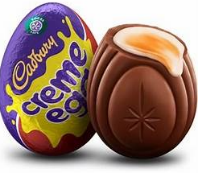 EVENT 101 Open/Male 400m Freestyle1.	Leo WARNE	12	Co Coventry		 7:49.40	........2.	Jarrad STANIFORTH	10	Co Coventry		 6:47.54	........3.	Vincent TINSLEY	11	Nuneaton		 6:43.30	........4.	Albert HAILE	12	Louth		 6:42.80	........5.	Archie BIRD	11	Solihull		 6:30.00	........6.	Arthur FREETH	12	Solihull		 6:25.00	........7.	Harvey PEARSON	12	Co Coventry		 6:20.10	........8.	Ayan SUBBA	11	Nuneaton		 6:19.60	........9.	Samuel MCCORMICK	11	Co Coventry		 6:16.75	........10.	Rueben JOYCE	13	Co Coventry		 5:49.87	........11.	Jacob BRADY	10	Kingsbury		 5:46.10	........12.	Aayan DHUNGEL	13	Nuneaton		 5:40.45	........13.	Toby SMITH	13	Strat Sharks		 5:38.33	........14.	Christopher HUNG	12	Camp Hill SC		 5:37.40	........15.	Liam MATTHEWS	13	Rugby		 5:26.81	........16.	Matthew VEGA-FLORES	12	Nuneaton		 5:25.97	........17.	Bohan DONG	14	Camp Hill SC		 5:22.34	........18.	Ethan ASHTON	13	Nuneaton		 5:18.33	........19.	Olly BLAKEMORE	13	Boldmere		 5:17.62	........20.	Xavier SMITH	13	Rugby		 5:16.95	........21.	Nathan WOODS	11	Co Coventry		 5:12.88	........22.	Tyler LEWIS	15	Bilston		 5:05.00	........23.	Henry MORTON	29	Rugby		 5:03.97	........24.	Jayden NICKLIN	13	Leamington		 5:02.01	........25.	Aidan RYDER	13	Rugby		 5:01.24	........26.	Ewan PEARCE	15	Nuneaton		 4:56.29	........27.	Joseph SYMONS	14	Co Coventry		 4:53.04	........28.	Ruben SNELSON	18	Daventry		 4:51.90	........29.	Nathan VEGA FLORES	15	Nuneaton		 4:47.32	........30.	Lucas MILLERCHIP	15	Cannock Phnx		 4:42.63	........31.	Joseph WARING	14	Leamington		 4:40.73	........ EVENT 102 Female 50m Backstroke1.	Simran SANDHU	9 	Co Coventry		 1:10.97	........2.	Miley-Rose ARCHER	11	Co Coventry		 1:07.20	........3.	N VIRDEE	10	Rugby		 1:07.12	........4.	Gretel SCARATT	9 	Rugby		 1:04.75	........5.	Sophie Tsz Ching WONG	10	Co Coventry		 1:03.90	........6.	Shreya WINCH	9 	Solihull		 1:03.21	........7.	Sumayah REQICA	9 	Nuneaton		 1:02.20	........8.	Jessica READ	9 	Rugby		 1:00.10	........9.	Harriet DYSON	10	Kingsbury		   59.16	........10.	Kaylyn PRIOR	10	Nene Valley		   58.85	........11.	Loretta COOPER	10	Strat Sharks		   58.59	........12.	Isabella MOORE	11	Co Coventry		   58.40	........13.	Loukyashree SUNIL	10	Camp Hill SC		   58.00	........14.	Lucie DELVES	9 	Camp Hill SC		   57.63	........15.	Mila GRINONNEAU	9 	Co Coventry		   57.00	........16.	Erika BINZARI	10	Co Coventry		   56.30	........17.	Katerina MYRONOVA	9 	Rugby		   55.94	........18.	Erin WRIGHT	10	Kingsbury		   55.48	........19.	Orlaith THOMAS	10	Rugby		   55.47	........20.	Kasia TCHORZ	10	Nuneaton		   55.04	........21.	Lola BLADES	11	Nuneaton		   54.99	........22.	Scarlett HILL	10	Rugby		   54.96	........23.	Isobelle HORROCKS	10	Solihull		   54.72	........24.	Isabel MICHAEL ETURA	12	Co Coventry		   54.50	........25.	Olivia GREEN	12	Strat Sharks		   54.41	........26.	Elspeth MASON-SMITH	10	Louth		   53.90	........27.	Amelie WILKINSON	10	Co Coventry		   53.80	........28.	Emilia KOKA	9 	Co Coventry		   53.60	........29.	Elizabeth DOWNS	10	Nuneaton		   53.08	........30.	Adia BARRETT	12	Solihull		   53.00	........31.	Iris SOMERVILLE	10	Market Har		   52.52	........32.	Charlotte CONNOR	9 	Strat Sharks		   52.50	........33.	Grace RANDELL	10	Co Coventry		   52.00	........34.	Felicity WILSON	9 	Nuneaton		   51.47	........35.	Evie LEWIS-COX	9 	Nene Valley		   50.50	........36.	Alexa WILSON	9 	Strat Sharks		   50.40	........37.	Isabel JONES	11	Co Coventry		   50.20	........38.	Gracie FLAVELL	10	Rugby		   50.10	........39.	Grace BABINGTON	10	Nuneaton		   49.75	........40.	Zara DUNCAN	10	Market Har		   49.40	........41.	Eva Maisie LIVESEY	11	Daventry		   49.24	........42.	Esme PARKER	15	Rugby		   49.10	........43.	Amara REQICA	11	Nuneaton		   49.04	........44.	Evie CARROLL	11	Co Coventry		   48.80	........45.	Katy QUEST	11	Solihull		   48.54	........46.	Caoimhe ADAMS	12	Daventry		   48.24	........47.	Olivia ROUND	9 	Co Coventry		   48.24	........48.	Jessica TOWLSON	11	Cannock Phnx		   47.91	........49.	Darcy BRADY-ELDRIDGE	11	Louth		   47.83	........50.	Rebecca HARDWICK	11	Co Coventry		   47.77	........51.	Beth POPHAM	10	Co Coventry		   47.75	........52.	Sophie KINNING	10	Camp Hill SC		   47.15	........53.	Joanna SHING	11	Co Coventry		   47.03	........54.	Imogen HERBERT	11	Strat Sharks		   46.76	........55.	Sophie GOWER	9 	Rugby		   46.75	........56.	Alicia TOPPER	12	Louth		   46.67	........57.	Ivy DEAKIN	11	Nuneaton		   46.59	........58.	Francine REINECKE	10	Rugby		   46.50	........59.	Anna GARDINER	13	Co Coventry		   45.99	........60.	Maya SHARIF	10	Co Coventry		   45.90	........61.	Elsbeth WILLIAMS	11	Market Har		   45.60	........62.	Callie BRADY-ELDRIDGE	13	Louth		   45.24	........63.	Mya TUSTIN	11	Strat Sharks		   45.05	........64.	Amy FOSTER	10	Louth		   45.03	........65.	Kitty TALBOT	14	Camp Hill SC		   45.00	........66.	Alina TURAN-JURDZINSKA	11	Rugby		   44.92	........67.	Roisin BANKS	10	Rugby		   44.57	........68.	Niamh ADKINS	12	Kingsbury		   44.49	........69.	Zoe JONES	11	Louth		   44.43	........70.	Uma STEPHENSON	11	Market Har		   44.30	........71.	Emilia MAWER	10	Nuneaton		   43.92	........72.	Lotus LI-LITTLE	10	Nuneaton		   43.79	........73.	Elinor BICKLEY	10	Nuneaton		   43.52	........74.	Emily MARCINKIEWICZ	11	Nuneaton		   43.40	........75.	Georgia PARKER	12	Market Har		   43.30	........76.	Katherine LEE	12	Rugby		   42.73	........77.	Ellie DAVIDSON	11	Co Coventry		   42.63	........78.	Eva SIMPKINS	13	Co Coventry		   42.04	........79.	Harriet MULHALL	13	Rugby		   42.02	........80.	Martha MELLON-WOODS	13	Camp Hill SC		   41.99	........81.	Harriet JENNINGS	11	Market Har		   41.36	........82.	Hattie SMITH	10	Co Coventry		   41.30	........83.	Nancy PREECE	11	Kingsbury		   41.27	........84.	Ela VEGA FLORES	10	Nuneaton		   41.25	........85.	Yasmin SUTCLIFFE	15	Camp Hill SC		   41.15	........86.	Sophie SMITH	12	Nuneaton		   41.14	........87.	Kirsten RICHARDSON	13	Louth		   41.06	........88.	Molly HARRIS	14	Camp Hill SC		   40.94	........89.	Lottie AUSTIN	13	Strat Sharks		   40.87	........90.	Rose HARRISON	12	Rugby		   40.69	........91.	Isobelle FENNELL	12	Daventry		   40.36	........92.	Pearl SANEIE-KHANSARI	12	Strat Sharks		   40.13	........93.	Grace GORDON	14	Daventry		   40.06	........94.	Preethika YEDLA	15	Rugby		   40.00	........95.	Imogen NASH	13	Nuneaton		   39.73	........96.	Mellinda BOGDANOVA	11	Rugby		   39.56	........97.	Sophie SCOTT	11	Co Coventry		   39.41	........98.	Eve ELEK	11	Strat Sharks		   39.23	........99.	Rebecca MITCHELL	17	Strat Sharks		   39.09	........100.	Ava MALLOWS	12	Louth		   39.01	........101.	Emily PRESTON	13	Market Har		   38.97	........102.	Lauren WARD	13	Cannock Phnx		   38.97	........103.	Elsie ANCLIFFE	11	Co Coventry		   38.91	........104.	Eleanor GREEN	12	Market Har		   38.78	........105.	Alexa PARKER	14	Market Har		   38.77	........106.	Beaux DELLAWAY	11	Cannock Phnx		   38.70	........107.	Isabel BROWNSON	12	Co Coventry		   38.68	........108.	Annabelle CASSIDY	15	Nuneaton		   38.45	........109.	Elsie HOLLIS	12	Solihull		   38.22	........110.	Phoebe HERBERT	13	Strat Sharks		   38.17	........111.	Sophie FOSTER	13	Louth		   38.13	........112.	Jasmine REYNOLDS	13	Nene Valley		   37.96	........113.	Freya SMITH	14	Co Coventry		   37.79	........114.	Katy HALFORD	15	Strat Sharks		   37.78	........115.	Mollie DELVES	13	Camp Hill SC		   37.77	........116.	Isla TRUSCOTT	12	Strat Sharks		   37.58	........117.	Lottie JOYCE	16	Co Coventry		   37.16	........118.	Sophie NUTTER	13	Solihull		   37.14	........119.	Sophie MCCORMICK	13	Co Coventry		   36.75	........120.	Briony SMITH	12	Co Coventry		   36.70	........121.	Daisy BIRD	13	Solihull		   36.58	........122.	Keira HULL	14	Solihull		   36.36	........123.	Sienna MORAN	14	Rugby		   36.30	........124.	Jessica CHAPLIN	18	Rugby		   36.03	........125.	Isobel EATON	14	Rugby		   35.95	........126.	Isabella MIDDLETON	15	Louth		   35.66	........127.	Tillie Rose HEBB	13	Rugby		   35.40	........128.	Eve BURDON	14	Market Har		   35.17	........129.	Amelia KERR	16	Rugby		   34.63	........130.	Megan RIDGWAY	13	Nuneaton		   34.39	........131.	Darcy MORRIS	15	Rugby		   34.37	........132.	Rebecca MILLICHAMP	15	Solihull		   33.90	........133.	Stephanie BOLTON	13	Rugby		   33.44	........134.	Emily TITE	17	Bilston		   32.86	........135.	Lily-Ann DEAN	16	Bilston		   32.80	........136.	Mia EMERY	15	Rugby		   32.53	........137.	Amelia MAHONEY	15	Co Coventry		   32.13	........138.	Holly GILES	17	Louth		   32.07	........139.	Katie RAY	15	Rugby		   32.00	........140.	Olivia ANSTEY	15	Louth		   31.80	........ EVENT 103 Open/Male 50m Backstroke1.	Hugo TINSLEY	9 	Nuneaton		 1:04.19	........2.	Bryn SENSECALL	9 	Daventry		 1:00.00	........3.	Christoph HUMMEL	12	Daventry		 1:00.00	........4.	Shannon LAU	11	Rugby		 1:00.00	........5.	Oliver SMITH	9 	Nuneaton		   58.64	........6.	Leon WORMINGTON	9 	Nuneaton		   58.51	........7.	Elliott GINNS	9 	Market Har		   58.00	........8.	Jasper COURTENAY	9 	Co Coventry		   57.60	........9.	Ethan NUTTER	10	Solihull		   57.37	........10.	Dominiks KUPCOVS	9 	Daventry		   57.37	........11.	Maxwell CARROLL	10	Co Coventry		   56.50	........12.	Harry CONNOR	12	Strat Sharks		   56.09	........13.	Alfred FREETH	9 	Solihull		   55.97	........14.	Gilbert EDWARDS	10	Rugby		   55.43	........15.	Aditya DHANKAR	10	Co Coventry		   55.41	........16.	Matthew BUTTON	11	Market Har		   55.00	........17.	Daniel TRUSCOTT	9 	Strat Sharks		   54.30	........18.	Charles Samuel LEUNG	10	Co Coventry		   53.50	........19.	Benjamin MELLON-WOODS	10	Camp Hill SC		   53.23	........20.	Joseph WESTALL	9 	Solihull		   51.45	........21.	Edward JONES	11	Co Coventry		   51.40	........22.	Ethan HODDLE-SMITH	11	Daventry		   51.31	........23.	Sam BAYLISS	9 	Solihull		   50.92	........24.	Harry MIDDLETON	10	Rugby		   49.71	........25.	Erik LYCETT	10	Cannock Phnx		   49.56	........26.	Sebastian BELL	10	Rugby		   48.43	........27.	Harrison-James GRANT	10	Strat Sharks		   48.05	........28.	Max JONES	9 	Nuneaton		   47.87	........29.	Reuben HARRIS	14	Camp Hill SC		   47.53	........30.	Dylan BEGLEY	10	Market Har		   47.15	........31.	Sebastian ORR	10	Rugby		   47.04	........32.	Thomas HEALEY	11	Co Coventry		   46.40	........33.	Jarrad STANIFORTH	10	Co Coventry		   46.38	........34.	Felix KERSWELL	11	Co Coventry		   46.00	........35.	Freddie GATES	10	Co Coventry		   46.00	........36.	Ruben HUNTER MACKINNON	13	Strat Sharks		   45.76	........37.	William ROBERTS	24	Peterbo SPG		   45.30	........38.	Triston COSTELLO	12	Nuneaton		   44.72	........39.	Albert HAILE	12	Louth		   44.66	........40.	Leo WARNE	12	Co Coventry		   44.59	........41.	Conor SMITH	13	Nene Valley		   43.79	........42.	Oliver GREARS	11	Nuneaton		   43.57	........43.	Freddie PRICE	11	Louth		   42.74	........44.	Ayan SUBBA	11	Nuneaton		   41.85	........45.	Kyle FITTON	12	Co Coventry		   41.50	........46.	Zac JARDINE	10	Rugby		   41.50	........47.	Enzo PIATKOWSKI	11	Co Coventry		   40.73	........48.	Christopher DURANCE	12	Strat Sharks		   40.70	........49.	Ethan ASHTON	13	Nuneaton		   40.33	........50.	Archie BIRD	11	Solihull		   39.90	........51.	Jacob SMITH	11	Strat Sharks		   39.40	........52.	Vincent TINSLEY	11	Nuneaton		   39.30	........53.	Wesley LA	14	Bilston		   39.10	........54.	Samuel MCCORMICK	11	Co Coventry		   38.50	........55.	Daniel LEE	12	Solihull		   38.40	........56.	Rueben JOYCE	13	Co Coventry		   37.80	........57.	Rian SOUTHWOOD	13	Louth		   37.77	........58.	Aayan DHUNGEL	13	Nuneaton		   37.31	........59.	Xavier SMITH	13	Rugby		   37.19	........60.	Christopher HUNG	12	Camp Hill SC		   37.00	........61.	Jayden NICKLIN	13	Leamington		   36.69	........62.	Henry MASON-SMITH	13	Louth		   36.55	........63.	Aidan RYDER	13	Rugby		   36.35	........64.	Blake LAVERICK	13	Nuneaton		   36.31	........65.	Alexander SOLOMON	13	Bilston		   36.13	........66.	Henry JONES	13	Rugby		   36.07	........67.	Tyler LEWIS	15	Bilston		   35.65	........68.	Jacob GIFFORD	13	Louth		   35.18	........69.	Freddie WALL	13	Rugby		   35.18	........70.	Stephen DUNCAN	36	Market Har		   35.00	........71.	Oliver SPENCER	13	Bilston		   34.84	........72.	Joseph SYMONS	14	Co Coventry		   34.40	........73.	Oscar HARLOCK	14	Rugby		   34.37	........74.	Bosco WONG	11	Co Coventry		   34.30	........75.	Haydon MILLARD	14	Bilston		   34.10	........76.	Ryan PRYTHERICK	16	Solihull		   33.96	........77.	Terry SUTTON	15	Camp Hill SC		   33.62	........78.	Theo SIDDORN	16	Louth		   33.34	........79.	Matthew TOMPKINSON	14	Louth		   32.93	........80.	Zak RUSSON	13	Bilston		   32.50	........81.	Benjamin LEE	15	Solihull		   32.46	........82.	Lucas MILLERCHIP	15	Cannock Phnx		   32.18	........83.	Sam ROGERS	16	Camp Hill SC		   31.96	........84.	Joseph WARING	14	Leamington		   31.95	........85.	Layton ANNISON-SNOWDEN	14	Louth		   31.30	........86.	Leon BAILEY	17	Louth		   31.14	........87.	Joshua WALMSLEY	19	Sandwell		   29.30	........88.	Harry FRANKLIN	19	Solihull		   29.12	........ EVENT 104 Female 200m Breaststroke1.	Kasia TCHORZ	10	Nuneaton		 5:50.00	........2.	Sumayah REQICA	9 	Nuneaton		 4:50.55	........3.	Felicity WILSON	9 	Nuneaton		 4:45.00	........4.	Shreya WINCH	9 	Solihull		 4:41.41	........5.	Caoimhe ADAMS	12	Daventry		 4:32.87	........6.	Elspeth MASON-SMITH	10	Louth		 4:20.00	........7.	Phoebe FRAIN	10	Nuneaton		 4:14.54	........8.	Hattie SMITH	10	Co Coventry		 4:12.75	........9.	Amara REQICA	11	Nuneaton		 4:10.44	........10.	Amira FAROOQ	11	Solihull		 4:10.00	........11.	Lily GOULD	10	Co Coventry		 4:07.91	........12.	Olivia ROUND	9 	Co Coventry		 4:04.77	........13.	Ivy DEAKIN	11	Nuneaton		 4:04.51	........14.	Grace BABINGTON	10	Nuneaton		 4:04.42	........15.	Elizabeth DOWNS	10	Nuneaton		 4:04.29	........16.	Elsie ANCLIFFE	11	Co Coventry		 4:04.18	........17.	Jessica TOWLSON	11	Cannock Phnx		 4:03.91	........18.	Roisin BANKS	10	Rugby		 4:02.84	........19.	Amy FOSTER	10	Louth		 3:56.19	........20.	Lotus LI-LITTLE	10	Nuneaton		 3:54.84	........21.	Niamh ADKINS	12	Kingsbury		 3:53.85	........22.	Emilia MAWER	10	Nuneaton		 3:53.46	........23.	Ellie DAVIDSON	11	Co Coventry		 3:53.21	........24.	Rebecca HARDWICK	11	Co Coventry		 3:52.75	........25.	Imogen HERBERT	11	Strat Sharks		 3:50.87	........26.	Amelie WORBY	10	Nuneaton		 3:50.72	........27.	Martha MELLON-WOODS	13	Camp Hill SC		 3:50.00	........28.	Uma STEPHENSON	11	Market Har		 3:49.26	........29.	Sophie SMITH	12	Nuneaton		 3:48.73	........30.	Mya TUSTIN	11	Strat Sharks		 3:47.87	........31.	Loukyashree SUNIL	10	Camp Hill SC		 3:40.00	........32.	Harriet JENNINGS	11	Market Har		 3:40.00	........33.	Zoe JONES	11	Louth		 3:39.84	........34.	Ava MALLOWS	12	Louth		 3:39.57	........35.	Eve ELEK	11	Strat Sharks		 3:37.63	........36.	Abbie O'KEEFFE	16	Camp Hill SC		 3:35.78	........37.	Elinor BICKLEY	10	Nuneaton		 3:32.72	........38.	Eleanor GRIFFITHS	12	Rugby		 3:31.23	........39.	Isabel BROWNSON	12	Co Coventry		 3:28.74	........40.	Jessica HARDWICK	13	Co Coventry		 3:28.72	........41.	Isobel EATON	14	Rugby		 3:25.96	........42.	Gloria Hiu Ching YU	12	Solihull		 3:25.00	........43.	Mackenzie BURGER	12	Co Coventry		 3:24.38	........44.	Nella ZIMA	14	Co Coventry		 3:22.98	........45.	Imogen NASH	13	Nuneaton		 3:22.34	........46.	Sophie FOSTER	13	Louth		 3:21.50	........47.	Phoebe HERBERT	13	Strat Sharks		 3:18.66	........48.	Pearl SANEIE-KHANSARI	12	Strat Sharks		 3:18.42	........49.	Julia SZYMANSKA	13	Nuneaton		 3:17.43	........50.	Keira HULL	14	Solihull		 3:15.39	........51.	Georgia PARKER	12	Market Har		 3:14.20	........52.	Rebecca MILLICHAMP	15	Solihull		 3:12.94	........53.	Sophie MCCORMICK	13	Co Coventry		 3:12.46	........54.	Evie REAMSBOTTOM	14	Daventry		 3:11.89	........55.	Sienna POIRIER	13	Co Coventry		 3:11.52	........56.	May PRYTHERICK	14	Solihull		 3:08.16	........57.	Alexa PARKER	14	Market Har		 3:07.80	........58.	Amelia EARLES	15	Co Coventry		 3:06.20	........59.	Leah-Ellie MCEVOY	16	Cannock Phnx		 3:03.62	........60.	Charlotte JARMAN	15	Nene Valley		 3:00.68	........61.	Olivia ANSTEY	15	Louth		 2:39.73	........EVENT 105 Open/Male 200m Breaststroke1.	Matthew LEE	10	Rugby		 5:02.90	........2.	Bryn SENSECALL	9 	Daventry		 4:30.00	........3.	Edward JONES	11	Co Coventry		 4:20.40	........4.	Ethan HODDLE-SMITH	11	Daventry		 4:08.92	........5.	Reuben HARRIS	14	Camp Hill SC		 4:04.56	........6.	Horus HUI	10	Kingsbury		 4:03.85	........7.	Harvey PEARSON	12	Co Coventry		 3:56.05	........8.	Vincent TINSLEY	11	Nuneaton		 3:51.14	........9.	Freddie PRICE	11	Louth		 3:47.70	........10.	Kyle FITTON	12	Co Coventry		 3:47.16	........11.	Freddie GATES	10	Co Coventry		 3:46.19	........12.	Tommy-Jai NETTEY	9 	Co Coventry		 3:45.00	........13.	Samuel MCCORMICK	11	Co Coventry		 3:39.54	........14.	Enzo VIDAL	12	Co Coventry		 3:32.30	........15.	Triston COSTELLO	12	Nuneaton		 3:32.10	........16.	Liam MATTHEWS	13	Rugby		 3:31.92	........17.	Dylan WILLIAMS	13	Rugby		 3:30.00	........18.	Enzo PIATKOWSKI	11	Co Coventry		 3:28.10	........19.	Matthew VEGA-FLORES	12	Nuneaton		 3:23.00	........20.	Jacob SMITH	11	Strat Sharks		 3:19.30	........21.	Olly BLAKEMORE	13	Boldmere		 3:17.70	........22.	Henry MASON-SMITH	13	Louth		 3:15.28	........23.	Wesley LA	14	Bilston		 3:15.09	........24.	Daniel HEYES	13	Camp Hill SC		 3:12.43	........25.	Jacob GIFFORD	13	Louth		 3:11.28	........26.	Toby SMITH	13	Strat Sharks		 3:09.48	........27.	William KITE	14	Louth		 3:02.52	........28.	William UPTON	14	Kingsbury		 2:59.49	........29.	Riley WALDEN	13	Rugby		 2:57.67	........30.	Matthew TOMPKINSON	14	Louth		 2:57.04	........31.	Theo SKIRVIN	18	Strat Sharks		 2:56.45	........32.	Nathan VEGA FLORES	15	Nuneaton		 2:52.80	........33.	Daniel SCRAGG	15	Co Coventry		 2:51.65	........34.	Jake ADAMS	16	Louth		 2:48.05	........35.	Jayden NICKLIN	13	Leamington		 2:47.46	........36.	James INSHAW	15	Solihull		 2:47.10	........37.	Devesh CHOHAN	32	Rugby		 2:44.83	........38.	Jacob PARTRIDGE	17	Solihull		 2:37.91	........ EVENT 106 Female 100m Butterfly1.	Caoimhe ADAMS	12	Daventry		 2:25.10	........2.	Kaylyn PRIOR	10	Nene Valley		 2:09.50	........3.	Phoebe FRAIN	10	Nuneaton		 2:05.34	........4.	Kasia TCHORZ	10	Nuneaton		 2:05.00	........5.	Francine REINECKE	10	Rugby		 2:00.00	........6.	Nancy PREECE	11	Kingsbury		 1:51.73	........7.	Emily MARCINKIEWICZ	11	Nuneaton		 1:44.70	........8.	Shuyi DONG	9 	Camp Hill SC		 1:44.69	........9.	Paige KEEGAN	12	Strat Sharks		 1:43.75	........10.	Anna GARDINER	13	Co Coventry		 1:40.65	........11.	Sophie KINNING	10	Camp Hill SC		 1:40.00	........12.	Olivia HUGHES	10	Solihull		 1:40.00	........13.	Alina TURAN-JURDZINSKA	11	Rugby		 1:38.00	........14.	Julia SZYMANSKA	13	Nuneaton		 1:37.56	........15.	Martha MELLON-WOODS	13	Camp Hill SC		 1:37.37	........16.	Ela VEGA FLORES	10	Nuneaton		 1:36.90	........17.	Jessica HARDWICK	13	Co Coventry		 1:36.00	........18.	Amira FAROOQ	11	Solihull		 1:35.00	........19.	Harriet JENNINGS	11	Market Har		 1:35.00	........20.	Katy QUEST	11	Solihull		 1:35.00	........21.	Lottie AUSTIN	13	Strat Sharks		 1:33.81	........22.	Sophie SCOTT	11	Co Coventry		 1:32.41	........23.	Emily PRESTON	13	Market Har		 1:32.18	........24.	Niamh SHEARN	12	Co Coventry		 1:31.58	........25.	Kirsten RICHARDSON	13	Louth		 1:30.28	........26.	Mellinda BOGDANOVA	11	Rugby		 1:30.00	........27.	Elsbeth WILLIAMS	11	Market Har		 1:28.87	........28.	Sophie FOSTER	13	Louth		 1:28.06	........29.	Ava MALLOWS	12	Louth		 1:27.27	........30.	Jasmine REYNOLDS	13	Nene Valley		 1:27.10	........31.	Lauren WARD	13	Cannock Phnx		 1:27.06	........32.	Katy HALFORD	15	Strat Sharks		 1:26.80	........33.	Hau Yi YU	14	Co Coventry		 1:26.47	........34.	Briony SMITH	12	Co Coventry		 1:24.99	........35.	Olivia SUCHANSKA	14	Nuneaton		 1:24.55	........36.	Annabelle CASSIDY	15	Nuneaton		 1:24.54	........37.	Eleanor GREEN	12	Market Har		 1:24.29	........38.	Daisy BIRD	13	Solihull		 1:23.83	........39.	Sophie NUTTER	13	Solihull		 1:23.16	........40.	Isabella MIDDLETON	15	Louth		 1:22.80	........41.	Stephanie BOLTON	13	Rugby		 1:22.59	........42.	Sienna POIRIER	13	Co Coventry		 1:21.40	........43.	Rebecca MITCHELL	17	Strat Sharks		 1:21.23	........44.	Tori EDGE	15	Kingsbury		 1:21.13	........45.	Hannah JAMES	14	Strat Sharks		 1:21.00	........46.	Gloria Hiu Ching YU	12	Solihull		 1:20.00	........47.	Amelia KERR	16	Rugby		 1:18.75	........48.	Darcy MORRIS	15	Rugby		 1:15.92	........49.	Eve BURDON	14	Market Har		 1:15.22	........50.	Lily COBBLE	15	Co Coventry		 1:14.39	........51.	Rebecca HILL	14	Kingsbury		 1:13.73	........52.	Mia EMERY	15	Rugby		 1:13.46	........53.	Rebecca EATON	16	Rugby		 1:12.35	........54.	Isabel BRAND	14	Rugby		 1:09.40	........55.	Lily-Ann DEAN	16	Bilston		 1:08.29	........56.	Pippa SMYTH	16	Rugby		 1:04.59	........57.	Olivia ANSTEY	15	Louth		 1:04.10	........ EVENT 107 Open/Male 100m Butterfly1.	Dylan BEGLEY	10	Market Har		 2:10.00	........2.	Horus HUI	10	Kingsbury		 1:55.40	........3.	Leo WARNE	12	Co Coventry		 1:45.12	........4.	Christopher DURANCE	12	Strat Sharks		 1:43.80	........5.	Harvey PEARSON	12	Co Coventry		 1:40.60	........6.	Albert HAILE	12	Louth		 1:40.00	........7.	Max JONES	9 	Nuneaton		 1:37.00	........8.	Ruben HUNTER MACKINNON	13	Strat Sharks		 1:35.47	........9.	Ethan ASHTON	13	Nuneaton		 1:32.53	........10.	William ROBERTS	24	Peterbo SPG		 1:31.00	........11.	Jacob BRADY	10	Kingsbury		 1:27.61	........12.	Ryan PRYTHERICK	16	Solihull		 1:25.10	........13.	Jacob GIFFORD	13	Louth		 1:24.14	........14.	Nathan WOODS	11	Co Coventry		 1:22.75	........15.	Freddie WALL	13	Rugby		 1:21.53	........16.	Enzo VIDAL	12	Co Coventry		 1:20.89	........17.	Daniel LEE	12	Solihull		 1:20.54	........18.	Henry MASON-SMITH	13	Louth		 1:20.53	........19.	Henry JONES	13	Rugby		 1:20.00	........20.	Rian SOUTHWOOD	13	Louth		 1:18.46	........21.	Alexander SOLOMON	13	Bilston		 1:17.75	........22.	Christopher HUNG	12	Camp Hill SC		 1:17.57	........23.	Bosco WONG	11	Co Coventry		 1:16.75	........24.	Ewan PEARCE	15	Nuneaton		 1:15.67	........25.	Theo SIDDORN	16	Louth		 1:14.68	........26.	Matthew TOMPKINSON	14	Louth		 1:11.34	........27.	Nickcoy STEWART	16	Bilston		 1:09.93	........28.	Peter CAUSER	17	Boldmere		 1:09.38	........29.	Benjamin LEE	15	Solihull		 1:09.36	........30.	Layton ANNISON-SNOWDEN	14	Louth		 1:09.28	........31.	Joseph WARING	14	Leamington		 1:08.09	........32.	Lucas MILLERCHIP	15	Cannock Phnx		 1:07.56	........33.	Jake ADAMS	16	Louth		 1:06.75	........34.	Leon BAILEY	17	Louth		 1:05.80	........35.	Noah UNWIN	16	Rugby		 1:02.79	........36.	Joshua WALMSLEY	19	Sandwell		 1:02.43	........37.	Harry FRANKLIN	19	Solihull		   59.30	........ EVENT 201 Female 200m Backstroke1.	Sumayah REQICA	9 	Nuneaton		 4:45.34	........2.	Eva Maisie LIVESEY	11	Daventry		 4:30.00	........3.	Lola BLADES	11	Nuneaton		 4:15.74	........4.	Grace BABINGTON	10	Nuneaton		 4:10.00	........5.	Felicity WILSON	9 	Nuneaton		 4:05.00	........6.	Amara REQICA	11	Nuneaton		 3:50.40	........7.	Darcy BRADY-ELDRIDGE	11	Louth		 3:49.41	........8.	Evie REAMSBOTTOM	14	Daventry		 3:47.23	........9.	Phoebe FRAIN	10	Nuneaton		 3:41.33	........10.	Arshia SHIJI	11	Nuneaton		 3:40.00	........11.	Alina TURAN-JURDZINSKA	11	Rugby		 3:31.52	........12.	Ivy DEAKIN	11	Nuneaton		 3:31.07	........13.	Roisin BANKS	10	Rugby		 3:29.62	........14.	Amelie WORBY	10	Nuneaton		 3:28.85	........15.	Rose HARRISON	12	Rugby		 3:28.27	........16.	Amy FOSTER	10	Louth		 3:25.23	........17.	Emilia MAWER	10	Nuneaton		 3:24.75	........18.	Bethany PICKFORD	12	Nuneaton		 3:24.46	........19.	Emily MARCINKIEWICZ	11	Nuneaton		 3:18.62	........20.	Isobelle FENNELL	12	Daventry		 3:16.91	........21.	Elsie HOLLIS	12	Solihull		 3:12.05	........22.	Isabella KNIPE	13	Strat Sharks		 3:10.03	........23.	Nancy PREECE	11	Kingsbury		 3:09.67	........24.	Mollie DELVES	13	Camp Hill SC		 3:04.44	........25.	Elsie ANCLIFFE	11	Co Coventry		 3:04.10	........26.	Ela VEGA FLORES	10	Nuneaton		 3:03.51	........27.	Kirsten RICHARDSON	13	Louth		 3:03.37	........28.	Julia SZYMANSKA	13	Nuneaton		 3:03.03	........29.	Pearl SANEIE-KHANSARI	12	Strat Sharks		 3:00.00	........30.	Sophie SCOTT	11	Co Coventry		 2:57.51	........31.	Phoebe HERBERT	13	Strat Sharks		 2:57.00	........32.	Sophie FOSTER	13	Louth		 2:56.31	........33.	Lucy CARLYON	15	Rugby		 2:56.05	........34.	Zoe WOOD	15	Strat Sharks		 2:52.45	........35.	Megan RIDGWAY	13	Nuneaton		 2:51.56	........36.	Sophie MCCORMICK	13	Co Coventry		 2:47.30	........37.	Annabelle CASSIDY	15	Nuneaton		 2:46.50	........38.	Kerry SUGRUE	15	Nuneaton		 2:46.49	........39.	Keira HULL	14	Solihull		 2:41.01	........40.	Amelia KERR	16	Rugby		 2:39.57	........41.	Rebecca MILLICHAMP	15	Solihull		 2:38.55	........42.	Emily TITE	17	Bilston		 2:38.20	........43.	Holly GILES	17	Louth		 2:33.63	........44.	Amelia MAHONEY	15	Co Coventry		 2:27.82	........ EVENT 202 Open/Male 200m Backstroke1.	Dominiks KUPCOVS	9 	Daventry		 4:30.00	........2.	Benjamin MELLON-WOODS	10	Camp Hill SC		 4:11.13	........3.	Alfred FREETH	9 	Solihull		 4:10.00	........4.	Bogdan ZJABKO	10	Nuneaton		 3:50.00	........5.	Sebastian BELL	10	Rugby		 3:27.88	........6.	William ROBERTS	24	Peterbo SPG		 3:26.74	........7.	Oliver GREARS	11	Nuneaton		 3:22.02	........8.	Arthur FREETH	12	Solihull		 3:19.90	........9.	Freddie PRICE	11	Louth		 3:19.00	........10.	Jack HAYWARD	10	Nuneaton		 3:14.90	........11.	Aayan DHUNGEL	13	Nuneaton		 3:13.45	........12.	Ayan SUBBA	11	Nuneaton		 3:10.10	........13.	Freddie WALL	13	Rugby		 3:02.65	........14.	Christopher HUNG	12	Camp Hill SC		 3:01.57	........15.	Samuel MCCORMICK	11	Co Coventry		 2:57.00	........16.	Denis NEIMANIS-KOSAREV	12	Nuneaton		 2:56.70	........17.	Ethan ASHTON	13	Nuneaton		 2:55.97	........18.	Henry JONES	13	Rugby		 2:55.87	........19.	Jacob SMITH	11	Strat Sharks		 2:55.67	........20.	Vincent TINSLEY	11	Nuneaton		 2:53.90	........21.	Jacob GIFFORD	13	Louth		 2:49.36	........22.	William HAMER	12	Redditch		 2:47.64	........23.	Xavier SMITH	13	Rugby		 2:47.50	........24.	Harry HAYWARD	12	Nuneaton		 2:44.45	........25.	Aidan RYDER	13	Rugby		 2:40.30	........26.	Alexander SOLOMON	13	Bilston		 2:38.75	........27.	Joseph SYMONS	14	Co Coventry		 2:37.60	........28.	Jack WOOD	17	Strat Sharks		 2:35.10	........29.	Matthew TOMPKINSON	14	Louth		 2:33.36	........30.	Layton ANNISON-SNOWDEN	14	Louth		 2:31.01	........31.	Haydon MILLARD	14	Bilston		 2:30.32	........32.	Joseph WARING	14	Leamington		 2:23.97	........33.	Kieran JARVIS	17	Rugby		 2:19.29	........ EVENT 203 Female 100m Breaststroke1.	Sumayah REQICA	9 	Nuneaton		 2:40.30	........2.	Esme MILLES	10	Strat Sharks		 2:40.00	........3.	N VIRDEE	10	Rugby		 2:30.00	........4.	Jessica READ	9 	Rugby		 2:30.00	........5.	Felicity WILSON	9 	Nuneaton		 2:17.23	........6.	Erin WRIGHT	10	Kingsbury		 2:15.83	........7.	Pippa GIBBONS	10	Strat Sharks		 2:14.40	........8.	Elizabeth ROBOTHAM	10	Strat Sharks		 2:13.63	........9.	Sophie WALSHAW	12	Nene Valley		 2:12.70	........10.	Gracie FLAVELL	10	Rugby		 2:10.64	........11.	Loretta COOPER	10	Strat Sharks		 2:10.40	........12.	Harriet BUSBY	12	Strat Sharks		 2:10.00	........13.	Hannah PHEASANT	9 	Rugby		 2:10.00	........14.	Elspeth MASON-SMITH	10	Louth		 2:08.20	........15.	Johanna SUTTON	10	Camp Hill SC		 2:07.70	........16.	Martha HICKMAN-WRIGHT	11	Daventry		 2:05.25	........17.	Kira NEIMANE-KOSAREVA	9 	Nuneaton		 2:05.22	........18.	Amara REQICA	11	Nuneaton		 2:05.01	........19.	Islay MILLES	12	Strat Sharks		 2:05.00	........20.	Maya SHARIF	10	Co Coventry		 2:04.85	........21.	Katy QUEST	11	Solihull		 2:02.57	........22.	Olivia GREEN	12	Strat Sharks		 2:01.96	........23.	Lulu ALI	11	Co Coventry		 2:01.28	........24.	Bethany PICKFORD	12	Nuneaton		 2:00.68	........25.	Sophie MUGLESTON	11	Rugby		 2:00.23	........26.	Olivia HUGHES	10	Solihull		 2:00.00	........27.	Isabel MICHAEL ETURA	12	Co Coventry		 1:59.63	........28.	Alicia TOPPER	12	Louth		 1:59.54	........29.	Lily GOULD	10	Co Coventry		 1:58.80	........30.	Jessica BECK	12	Solihull		 1:58.38	........31.	Amira FAROOQ	11	Solihull		 1:57.90	........32.	Elizabeth DOWNS	10	Nuneaton		 1:56.50	........33.	Veronica JARZA	11	Solihull		 1:55.46	........34.	Olivia ROUND	9 	Co Coventry		 1:54.09	........35.	Grace BABINGTON	10	Nuneaton		 1:53.72	........36.	Daisy MARSHALL	13	Solihull		 1:52.44	........37.	Molly HARRIS	14	Camp Hill SC		 1:51.61	........38.	Niamh ADKINS	12	Kingsbury		 1:51.28	........39.	Kitty TALBOT	14	Camp Hill SC		 1:51.12	........40.	Roisin BANKS	10	Rugby		 1:51.01	........41.	Imogen HERBERT	11	Strat Sharks		 1:50.98	........42.	Joanna SHING	11	Co Coventry		 1:50.70	........43.	Arshia SHIJI	11	Nuneaton		 1:50.46	........44.	Loukyashree SUNIL	10	Camp Hill SC		 1:50.06	........45.	Mya TUSTIN	11	Strat Sharks		 1:48.01	........46.	Charlotte PUGH	12	Strat Sharks		 1:47.91	........47.	Lotus LI-LITTLE	10	Nuneaton		 1:47.74	........48.	Isabella KNIPE	13	Strat Sharks		 1:47.57	........49.	Emilia MAWER	10	Nuneaton		 1:47.26	........50.	Callie BRADY-ELDRIDGE	13	Louth		 1:46.85	........51.	Rebecca HARDWICK	11	Co Coventry		 1:46.64	........52.	Amelia WEYER	13	Kingsbury		 1:46.33	........53.	Gloria Hiu Ching YU	12	Solihull		 1:44.82	........54.	Anna GARDINER	13	Co Coventry		 1:42.79	........55.	Martha MELLON-WOODS	13	Camp Hill SC		 1:42.50	........56.	Ava MALLOWS	12	Louth		 1:42.43	........57.	Harriet JENNINGS	11	Market Har		 1:42.00	........58.	Zoe JONES	11	Louth		 1:41.26	........59.	Lottie AUSTIN	13	Strat Sharks		 1:40.99	........60.	Ela VEGA FLORES	10	Nuneaton		 1:40.73	........61.	Elinor BICKLEY	10	Nuneaton		 1:39.68	........62.	Abbie O'KEEFFE	16	Camp Hill SC		 1:39.37	........63.	Tillie Rose HEBB	13	Rugby		 1:39.16	........64.	Eve ELEK	11	Strat Sharks		 1:38.52	........65.	Yasmin SUTCLIFFE	15	Camp Hill SC		 1:38.22	........66.	Jessica HARDWICK	13	Co Coventry		 1:38.17	........67.	Beatrise KULIKA	12	Co Coventry		 1:37.61	........68.	Iris SCAUNASU	13	Bilston		 1:36.36	........69.	Nella ZIMA	14	Co Coventry		 1:36.13	........70.	Isabel BROWNSON	12	Co Coventry		 1:35.62	........71.	Mackenzie BURGER	12	Co Coventry		 1:35.59	........72.	Elsie ANCLIFFE	11	Co Coventry		 1:35.51	........73.	Imogen NASH	13	Nuneaton		 1:35.30	........74.	Eleanor GREEN	12	Market Har		 1:35.00	........75.	Sophie FOSTER	13	Louth		 1:33.87	........76.	Nadia SUTCLIFFE	15	Camp Hill SC		 1:33.70	........77.	Eleanor GRIFFITHS	12	Rugby		 1:33.41	........78.	Pearl SANEIE-KHANSARI	12	Strat Sharks		 1:33.37	........79.	Jessica CHAPLIN	18	Rugby		 1:31.60	........80.	Evie REAMSBOTTOM	14	Daventry		 1:30.17	........81.	Julia SZYMANSKA	13	Nuneaton		 1:29.85	........82.	Keira HULL	14	Solihull		 1:29.41	........83.	Sophie MCCORMICK	13	Co Coventry		 1:29.28	........84.	Isobel MOUNTFORD	14	Solihull		 1:29.08	........85.	Rebecca MILLICHAMP	15	Solihull		 1:28.60	........86.	May PRYTHERICK	14	Solihull		 1:28.53	........87.	Amelia EARLES	15	Co Coventry		 1:28.40	........88.	Lottie JOYCE	16	Co Coventry		 1:27.48	........89.	Sienna POIRIER	13	Co Coventry		 1:27.27	........90.	Holly GILES	17	Louth		 1:26.98	........91.	Molly WALL	16	Rugby		 1:25.94	........92.	Darcy MORRIS	15	Rugby		 1:25.62	........93.	Molly BULLOCK	17	Strat Sharks		 1:25.30	........94.	Elodie ROLLINS	18	Bilston		 1:24.74	........95.	Lily COBBLE	15	Co Coventry		 1:23.93	........96.	Sienna MORAN	14	Rugby		 1:23.15	........97.	Charlotte JARMAN	15	Nene Valley		 1:21.67	........98.	Alice BERRILL	15	Daventry		 1:20.10	........99.	Katie RAY	15	Rugby		 1:19.90	........100.	Olivia ANSTEY	15	Louth		 1:14.41	........ EVENT 204 Open/Male 100m Breaststroke1.	Oliver SMITH	9 	Nuneaton		 2:17.00	........2.	Sebastian ORR	10	Rugby		 2:15.00	........3.	Dylan BEGLEY	10	Market Har		 2:15.00	........4.	Christoph HUMMEL	12	Daventry		 2:13.95	........5.	Alfred FREETH	9 	Solihull		 2:10.00	........6.	Bryn SENSECALL	9 	Daventry		 2:07.93	........7.	Ethan HODDLE-SMITH	11	Daventry		 2:00.67	........8.	Harry MIDDLETON	10	Rugby		 2:00.59	........9.	Thomas HEALEY	11	Co Coventry		 1:59.61	........10.	Harrison-James GRANT	10	Strat Sharks		 1:58.78	........11.	Jack HAYWARD	10	Nuneaton		 1:57.17	........12.	Oliver GREARS	11	Nuneaton		 1:56.83	........13.	Albert HAILE	12	Louth		 1:56.37	........14.	Horus HUI	10	Kingsbury		 1:56.08	........15.	Edward JONES	11	Co Coventry		 1:56.00	........16.	Dexter HALL	11	Nuneaton		 1:55.17	........17.	Bogdan ZJABKO	10	Nuneaton		 1:55.00	........18.	Felix KERSWELL	11	Co Coventry		 1:54.94	........19.	Reuben HARRIS	14	Camp Hill SC		 1:54.53	........20.	Harvey PEARSON	12	Co Coventry		 1:53.18	........21.	Aidan RYDER	13	Rugby		 1:52.11	........22.	Conor SMITH	13	Nene Valley		 1:51.40	........23.	Arthur FREETH	12	Solihull		 1:48.86	........24.	Kyle FITTON	12	Co Coventry		 1:47.35	........25.	Harry CONNOR	12	Strat Sharks		 1:47.24	........26.	Leo WARNE	12	Co Coventry		 1:46.85	........27.	Freddie PRICE	11	Louth		 1:46.42	........28.	Freddie GATES	10	Co Coventry		 1:46.11	........29.	Samuel MCCORMICK	11	Co Coventry		 1:45.80	........30.	Caleb OMBUDO	11	Co Coventry		 1:44.38	........31.	Christopher HUNG	12	Camp Hill SC		 1:43.53	........32.	Tommy-Jai NETTEY	9 	Co Coventry		 1:43.30	........33.	Ayan SUBBA	11	Nuneaton		 1:42.49	........34.	NOK HEI LAW	13	Solihull		 1:40.00	........35.	Enzo PIATKOWSKI	11	Co Coventry		 1:39.60	........36.	Enzo VIDAL	12	Co Coventry		 1:38.58	........37.	Triston COSTELLO	12	Nuneaton		 1:38.57	........38.	Edvardas GUDZIUNAS	12	Solihull		 1:38.32	........39.	Denis NEIMANIS-KOSAREV	12	Nuneaton		 1:38.25	........40.	Clay TUFFLEY-STEELE	14	Market Har		 1:35.00	........41.	Matthew VEGA-FLORES	12	Nuneaton		 1:34.50	........42.	Olly BLAKEMORE	13	Boldmere		 1:31.90	........43.	Henry MASON-SMITH	13	Louth		 1:30.11	........44.	Dylan WILLIAMS	13	Rugby		 1:30.00	........45.	Jacob SMITH	11	Strat Sharks		 1:29.50	........46.	Jacob GIFFORD	13	Louth		 1:28.26	........47.	Bosco WONG	11	Co Coventry		 1:27.80	........48.	Oliver SPENCER	13	Bilston		 1:27.23	........49.	Toby SMITH	13	Strat Sharks		 1:26.48	........50.	Daniel HEYES	13	Camp Hill SC		 1:26.03	........51.	William KITE	14	Louth		 1:25.89	........52.	Theo SIDDORN	16	Louth		 1:25.59	........53.	Zak RUSSON	13	Bilston		 1:24.19	........54.	William UPTON	14	Kingsbury		 1:24.06	........55.	Daniel SCRAGG	15	Co Coventry		 1:23.33	........56.	Theo SKIRVIN	18	Strat Sharks		 1:22.34	........57.	Hans CHIU	15	Solihull		 1:21.50	........58.	Matthew TOMPKINSON	14	Louth		 1:20.31	........59.	Nathan VEGA FLORES	15	Nuneaton		 1:20.29	........60.	Jayden NICKLIN	13	Leamington		 1:18.60	........61.	Nickcoy STEWART	16	Bilston		 1:18.18	........62.	Leon BAILEY	17	Louth		 1:17.53	........63.	James INSHAW	15	Solihull		 1:15.40	........64.	Noah UNWIN	16	Rugby		 1:13.75	........65.	Jacob PARTRIDGE	17	Solihull		 1:13.19	........66.	Jake ADAMS	16	Louth		 1:12.99	........67.	Devesh CHOHAN	32	Rugby		 1:09.35	........ EVENT 205 Female 50m Freestyle1.	Gretel SCARATT	9 	Rugby		 1:09.09	........2.	Simran SANDHU	9 	Co Coventry		 1:08.20	........3.	Sophie Tsz Ching WONG	10	Co Coventry		 1:07.10	........4.	Miley-Rose ARCHER	11	Co Coventry		 1:01.80	........5.	Karina ZELEWSKA	11	Co Coventry		   58.40	........6.	Sumayah REQICA	9 	Nuneaton		   58.20	........7.	Karolina ZJABKO	9 	Nuneaton		   56.94	........8.	Lucie DELVES	9 	Camp Hill SC		   56.35	........9.	Katerina MYRONOVA	9 	Rugby		   55.62	........10.	Jessica READ	9 	Rugby		   55.00	........11.	N VIRDEE	10	Rugby		   53.08	........12.	Pippa GIBBONS	10	Strat Sharks		   52.69	........13.	Esme MILLES	10	Strat Sharks		   52.00	........14.	Alexa WILSON	9 	Strat Sharks		   51.80	........15.	Loretta COOPER	10	Strat Sharks		   51.70	........16.	Isabella MOORE	11	Co Coventry		   51.00	........17.	Sophie WALSHAW	12	Nene Valley		   48.89	........18.	Emilia KOKA	9 	Co Coventry		   48.80	........19.	Evie LEWIS-COX	9 	Nene Valley		   48.75	........20.	Isobelle HORROCKS	10	Solihull		   48.37	........21.	Adina JILCA	10	Solihull		   48.18	........22.	Orlaith THOMAS	10	Rugby		   48.17	........23.	Islay MILLES	12	Strat Sharks		   48.00	........24.	Lola BLADES	11	Nuneaton		   47.46	........25.	Elizabeth ROBOTHAM	10	Strat Sharks		   47.06	........26.	Felicity WILSON	9 	Nuneaton		   46.86	........27.	Isabel MICHAEL ETURA	12	Co Coventry		   46.80	........28.	Hannah PHEASANT	9 	Rugby		   46.28	........29.	Erin WRIGHT	10	Kingsbury		   46.22	........30.	Olivia GREEN	12	Strat Sharks		   46.15	........31.	Charlotte CONNOR	9 	Strat Sharks		   46.05	........32.	Pranati YEDLA	13	Rugby		   45.00	........33.	Madeline FELLOWS	12	Solihull		   45.00	........34.	Elizabeth DOWNS	10	Nuneaton		   44.99	........35.	Johanna SUTTON	10	Camp Hill SC		   44.73	........36.	Harriet BUSBY	12	Strat Sharks		   44.50	........37.	Elspeth MASON-SMITH	10	Louth		   44.23	........38.	Grace BABINGTON	10	Nuneaton		   43.90	........39.	Maya SHARIF	10	Co Coventry		   43.55	........40.	Sophie STILES	9 	Strat Sharks		   43.46	........41.	Amelie WILKINSON	10	Co Coventry		   43.40	........42.	Kira NEIMANE-KOSAREVA	9 	Nuneaton		   43.36	........43.	Kasia TCHORZ	10	Nuneaton		   43.24	........44.	Gracie FLAVELL	10	Rugby		   42.99	........45.	Sophie MUGLESTON	11	Rugby		   42.94	........46.	Grace RANDELL	10	Co Coventry		   42.50	........47.	Iris SOMERVILLE	10	Market Har		   42.37	........48.	Sophie KINNING	10	Camp Hill SC		   42.34	........49.	Evie CARROLL	11	Co Coventry		   42.30	........50.	Scarlett HILL	10	Rugby		   42.19	........51.	Ava THOMAS	12	Rugby		   41.53	........52.	Zara DUNCAN	10	Market Har		   41.03	........53.	Veronica JARZA	11	Solihull		   41.00	........54.	Francine REINECKE	10	Rugby		   40.92	........55.	Adia BARRETT	12	Solihull		   40.40	........56.	Preethika YEDLA	15	Rugby		   40.27	........57.	Imogen HERBERT	11	Strat Sharks		   40.18	........58.	Kitty TALBOT	14	Camp Hill SC		   40.00	........59.	Sophie GOWER	9 	Rugby		   39.85	........60.	Esme PARKER	15	Rugby		   39.63	........61.	Beth POPHAM	10	Co Coventry		   39.50	........62.	Mya TUSTIN	11	Strat Sharks		   39.37	........63.	Ivy DEAKIN	11	Nuneaton		   39.35	........64.	Isabel JONES	11	Co Coventry		   39.30	........65.	Amy FOSTER	10	Louth		   39.27	........66.	Phoebe FRAIN	10	Nuneaton		   39.22	........67.	Alicia TOPPER	12	Louth		   39.21	........68.	Rebecca HARDWICK	11	Co Coventry		   39.17	........69.	Emilia MAWER	10	Nuneaton		   38.91	........70.	Amara REQICA	11	Nuneaton		   38.68	........71.	Lotus LI-LITTLE	10	Nuneaton		   38.40	........72.	Daisy MARSHALL	13	Solihull		   38.27	........73.	Zoe JONES	11	Louth		   38.12	........74.	Niamh ADKINS	12	Kingsbury		   38.06	........75.	Isabella KNIPE	13	Strat Sharks		   37.98	........76.	Bethany PICKFORD	12	Nuneaton		   37.84	........77.	Abbie O'KEEFFE	16	Camp Hill SC		   37.72	........78.	Anna GARDINER	13	Co Coventry		   37.60	........79.	Grace MINSHALL	10	Strat Sharks		   37.37	........80.	Harriet JENNINGS	11	Market Har		   37.35	........81.	Harriet MULHALL	13	Rugby		   37.28	........82.	Isobelle FENNELL	12	Daventry		   37.24	........83.	Summah BHATTI	13	Co Coventry		   37.10	........84.	Loukyashree SUNIL	10	Camp Hill SC		   37.00	........85.	Martha MELLON-WOODS	13	Camp Hill SC		   36.67	........86.	Ellie DAVIDSON	11	Co Coventry		   36.10	........87.	Lulu ALI	11	Co Coventry		   36.00	........88.	Molly HARRIS	14	Camp Hill SC		   35.96	........89.	Lola HUETT	12	Rugby		   35.87	........90.	Charlotte PUGH	12	Strat Sharks		   35.74	........91.	Katherine LEE	12	Rugby		   35.64	........92.	Andreea BINZARI	13	Co Coventry		   35.30	........93.	Ela VEGA FLORES	10	Nuneaton		   35.15	........94.	Rose HARRISON	12	Rugby		   35.03	........95.	Abigail HARPER	13	Solihull		   35.00	........96.	Elinor BICKLEY	10	Nuneaton		   35.00	........97.	Niamh SHEARN	12	Co Coventry		   34.99	........98.	Beatrise KULIKA	12	Co Coventry		   34.92	........99.	Evie REAMSBOTTOM	14	Daventry		   34.80	........100.	Eva SIMPKINS	13	Co Coventry		   34.71	........101.	Emily MARCINKIEWICZ	11	Nuneaton		   34.68	........102.	Jessica HARDWICK	13	Co Coventry		   34.59	........103.	Grace GORDON	14	Daventry		   34.47	........104.	Amelia EARLES	15	Co Coventry		   34.40	........105.	Elsie HOLLIS	12	Solihull		   34.14	........106.	Yasmin SUTCLIFFE	15	Camp Hill SC		   34.12	........107.	Mackenzie BURGER	12	Co Coventry		   33.95	........108.	Sophie BRUTNALL	12	Market Har		   33.81	........109.	Isabel BROWNSON	12	Co Coventry		   33.80	........110.	Sophie SMITH	12	Nuneaton		   33.77	........111.	Ava MALLOWS	12	Louth		   33.76	........112.	Emily PRESTON	13	Market Har		   33.65	........113.	Hau Yi YU	14	Co Coventry		   33.62	........114.	Isobel MOUNTFORD	14	Solihull		   33.50	........115.	Ffion WEST	12	Co Coventry		   33.50	........116.	Daisy BIRD	13	Solihull		   33.44	........117.	Julia SZYMANSKA	13	Nuneaton		   33.42	........118.	Holly NEWBERY	14	Market Har		   33.23	........119.	Isla TRUSCOTT	12	Strat Sharks		   33.20	........120.	Eleanor GREEN	12	Market Har		   33.10	........121.	Sophie FOSTER	13	Louth		   33.06	........122.	Iris SCAUNASU	13	Bilston		   32.99	........123.	Amelia WEYER	13	Kingsbury		   32.97	........124.	Mellinda BOGDANOVA	11	Rugby		   32.64	........125.	Kirsten RICHARDSON	13	Louth		   32.60	........126.	Olivia SUCHANSKA	14	Nuneaton		   32.58	........127.	Annabelle CASSIDY	15	Nuneaton		   32.54	........128.	Eleanor GRIFFITHS	12	Rugby		   32.52	........129.	Jasmine REYNOLDS	13	Nene Valley		   32.50	........130.	Phoebe HERBERT	13	Strat Sharks		   32.44	........131.	Lottie AUSTIN	13	Strat Sharks		   32.43	........132.	Mollie DELVES	13	Camp Hill SC		   32.31	........133.	Nadia SUTCLIFFE	15	Camp Hill SC		   32.27	........134.	Imogen NASH	13	Nuneaton		   32.17	........135.	Briony SMITH	12	Co Coventry		   32.13	........136.	Zoe WOOD	15	Strat Sharks		   31.84	........137.	Rina OMBUDO	15	Co Coventry		   31.80	........138.	Alice BERRILL	15	Daventry		   31.70	........139.	Lucy CARLYON	15	Rugby		   31.68	........140.	Isobel EATON	14	Rugby		   31.61	........141.	Sophie MCCORMICK	13	Co Coventry		   31.51	........142.	Tori EDGE	15	Kingsbury		   31.38	........143.	Lottie JOYCE	16	Co Coventry		   31.30	........144.	Bridie REGAN-MORRIS	16	Co Coventry		   31.16	........145.	Sienna MORAN	14	Rugby		   31.06	........146.	May PRYTHERICK	14	Solihull		   30.87	........147.	Molly WALL	16	Rugby		   30.87	........148.	Elodie ROLLINS	18	Bilston		   30.67	........149.	Megan RIDGWAY	13	Nuneaton		   30.40	........150.	Jessica CHAPLIN	18	Rugby		   30.40	........151.	Stephanie BOLTON	13	Rugby		   30.25	........152.	Keira HULL	14	Solihull		   30.16	........153.	Isabella MIDDLETON	15	Louth		   30.13	........154.	Amelia KERR	16	Rugby		   30.11	........155.	Mia EMERY	15	Rugby		   30.10	........156.	Molly BULLOCK	17	Strat Sharks		   29.88	........157.	Rebecca HILL	14	Kingsbury		   29.56	........158.	Darcy MORRIS	15	Rugby		   29.49	........159.	Katy HALFORD	15	Strat Sharks		   29.30	........160.	Holly GILES	17	Louth		   29.17	........161.	Emily TITE	17	Bilston		   29.10	........162.	Isabel BRAND	14	Rugby		   28.84	........163.	Amelia MAHONEY	15	Co Coventry		   28.73	........164.	Olivia ANSTEY	15	Louth		   28.68	........165.	Eve BURDON	14	Market Har		   28.65	........166.	Katie RAY	15	Rugby		   28.56	........167.	Rebecca EATON	16	Rugby		   28.51	........168.	Pippa SMYTH	16	Rugby		   27.90	........ EVENT 206 Open/Male 50m Freestyle1.	Hugo TINSLEY	9 	Nuneaton		 1:10.00	........2.	Christoph HUMMEL	12	Daventry		 1:00.00	........3.	Leon WORMINGTON	9 	Nuneaton		   57.06	........4.	Maxwell CARROLL	10	Co Coventry		   55.56	........5.	Aditya DHANKAR	10	Co Coventry		   53.90	........6.	Dominiks KUPCOVS	9 	Daventry		   52.15	........7.	Oliver SMITH	9 	Nuneaton		   52.07	........8.	Shannon LAU	11	Rugby		   50.16	........9.	Otto MOODY	9 	Nuneaton		   48.88	........10.	Rishik HARISH	11	Strat Sharks		   48.00	........11.	Joseph WESTALL	9 	Solihull		   47.90	........12.	Benjamin MELLON-WOODS	10	Camp Hill SC		   46.76	........13.	Bryn SENSECALL	9 	Daventry		   45.69	........14.	King Man YU	11	Co Coventry		   44.80	........15.	Daniel TRUSCOTT	9 	Strat Sharks		   44.61	........16.	Bogdan ZJABKO	10	Nuneaton		   44.48	........17.	Edward JONES	11	Co Coventry		   43.65	........18.	Jan PIWOWARCZYK	12	Rugby		   42.93	........19.	Ethan HODDLE-SMITH	11	Daventry		   42.85	........20.	Leo WOODS	9 	Nuneaton		   42.85	........21.	Sebastian ORR	10	Rugby		   41.88	........22.	Harrison-James GRANT	10	Strat Sharks		   41.68	........23.	Charles Samuel LEUNG	10	Co Coventry		   41.60	........24.	Sebastian BELL	10	Rugby		   41.57	........25.	Harry MIDDLETON	10	Rugby		   41.19	........26.	Alex COSTA	11	Rugby		   41.09	........27.	Sam BAYLISS	9 	Solihull		   40.75	........28.	Jarrad STANIFORTH	10	Co Coventry		   40.33	........29.	Dexter HALL	11	Nuneaton		   40.02	........30.	Reuben HARRIS	14	Camp Hill SC		   40.00	........31.	Dylan BEGLEY	10	Market Har		   39.43	........32.	Leo WARNE	12	Co Coventry		   38.28	........33.	Zac JARDINE	10	Rugby		   37.98	........34.	Ruben HUNTER MACKINNON	13	Strat Sharks		   37.76	........35.	Thomas HEALEY	11	Co Coventry		   37.40	........36.	Andrei UNGUREANU	11	Strat Sharks		   37.31	........37.	Albert HAILE	12	Louth		   36.77	........38.	Vincent TINSLEY	11	Nuneaton		   36.47	........39.	Caleb OMBUDO	11	Co Coventry		   36.20	........40.	Freddie PRICE	11	Louth		   36.04	........41.	Triston COSTELLO	12	Nuneaton		   35.60	........42.	Archie BIRD	11	Solihull		   35.59	........43.	William ROBERTS	24	Peterbo SPG		   35.11	........44.	Ayan SUBBA	11	Nuneaton		   34.81	........45.	Harry CONNOR	12	Strat Sharks		   34.70	........46.	Toby SMITH	13	Strat Sharks		   34.42	........47.	Conor SMITH	13	Nene Valley		   34.20	........48.	Enzo PIATKOWSKI	11	Co Coventry		   34.10	........49.	Christopher DURANCE	12	Strat Sharks		   34.00	........50.	Enzo VIDAL	12	Co Coventry		   33.66	........51.	Kyle FITTON	12	Co Coventry		   33.50	........52.	Henry JONES	13	Rugby		   33.31	........53.	Olly BLAKEMORE	13	Boldmere		   33.10	........54.	Samuel MCCORMICK	11	Co Coventry		   32.90	........55.	NOK HEI LAW	13	Solihull		   32.78	........56.	Aayan DHUNGEL	13	Nuneaton		   32.67	........57.	Matthew VEGA-FLORES	12	Nuneaton		   32.50	........58.	Doheon LEE	12	Rugby		   32.32	........59.	Steve HILL	44	Rugby		   32.29	........60.	Rueben JOYCE	13	Co Coventry		   32.00	........61.	Daniel LEE	12	Solihull		   31.80	........62.	Terry SUTTON	15	Camp Hill SC		   31.75	........63.	Dylan WILLIAMS	13	Rugby		   31.70	........64.	Denis NEIMANIS-KOSAREV	12	Nuneaton		   31.70	........65.	Harry HAYWARD	12	Nuneaton		   31.60	........66.	William HAMER	12	Redditch		   31.50	........67.	Christopher HUNG	12	Camp Hill SC		   31.42	........68.	Clay TUFFLEY-STEELE	14	Market Har		   31.30	........69.	Xavier SMITH	13	Rugby		   30.82	........70.	Nathan WOODS	11	Co Coventry		   30.78	........71.	Jacob GIFFORD	13	Louth		   30.70	........72.	Alexander SOLOMON	13	Bilston		   30.42	........73.	Jayden NICKLIN	13	Leamington		   30.22	........74.	Theo SKIRVIN	18	Strat Sharks		   30.11	........75.	William KITE	14	Louth		   30.03	........76.	Blake LAVERICK	13	Nuneaton		   30.00	........77.	Edvardas GUDZIUNAS	12	Solihull		   30.00	........78.	Bosco WONG	11	Co Coventry		   29.90	........79.	Zak RUSSON	13	Bilston		   29.74	........80.	Henry MASON-SMITH	13	Louth		   29.69	........81.	Freddie WALL	13	Rugby		   29.20	........82.	Nathan VEGA FLORES	15	Nuneaton		   29.05	........83.	William UPTON	14	Kingsbury		   28.90	........84.	Bohan DONG	14	Camp Hill SC		   28.65	........85.	James INSHAW	15	Solihull		   28.50	........86.	Matthew TOMPKINSON	14	Louth		   28.41	........87.	Peter CAUSER	17	Boldmere		   28.39	........88.	Joseph WARING	14	Leamington		   28.30	........89.	Haydon MILLARD	14	Bilston		   28.26	........90.	Zain BHATTI	17	Co Coventry		   28.14	........91.	Stephen DUNCAN	36	Market Har		   28.10	........92.	Noah UNWIN	16	Rugby		   28.01	........93.	Theo SIDDORN	16	Louth		   27.95	........94.	Jack WOOD	17	Strat Sharks		   27.88	........95.	Oscar HARLOCK	14	Rugby		   27.70	........96.	Ryan PRYTHERICK	16	Solihull		   27.70	........97.	Joseph SYMONS	14	Co Coventry		   27.50	........98.	Nickcoy STEWART	16	Bilston		   27.37	........99.	Sam ROGERS	16	Camp Hill SC		   27.36	........100.	Layton ANNISON-SNOWDEN	14	Louth		   27.21	........101.	Jacob PARTRIDGE	17	Solihull		   27.20	........102.	Hans CHIU	15	Solihull		   27.10	........103.	Benjamin LEE	15	Solihull		   26.80	........104.	Leon BAILEY	17	Louth		   26.67	........105.	Ethan DEVOY	18	Solihull		   26.30	........106.	Kieran JARVIS	17	Rugby		   25.65	........107.	Ruben SNELSON	18	Daventry		   25.30	........108.	Jake ADAMS	16	Louth		   25.04	........109.	Harry FRANKLIN	19	Solihull		   24.90	........ EVENT 207 Female 200m IM1.	Eva Maisie LIVESEY	11	Daventry		 5:00.00	........2.	Pippa GIBBONS	10	Strat Sharks		 4:50.00	........3.	Elliee HALL	10	Nuneaton		 4:35.00	........4.	Sophie MUGLESTON	11	Rugby		 4:30.00	........5.	Sophie STILES	9 	Strat Sharks		 4:30.00	........6.	Kasia TCHORZ	10	Nuneaton		 4:15.00	........7.	Felicity WILSON	9 	Nuneaton		 4:15.00	........8.	Kira NEIMANE-KOSAREVA	9 	Nuneaton		 3:56.22	........9.	Darcy BRADY-ELDRIDGE	11	Louth		 3:54.63	........10.	Elizabeth DOWNS	10	Nuneaton		 3:53.66	........11.	Grace MINSHALL	10	Strat Sharks		 3:51.20	........12.	Sumayah REQICA	9 	Nuneaton		 3:50.54	........13.	Amara REQICA	11	Nuneaton		 3:50.01	........14.	Phoebe FRAIN	10	Nuneaton		 3:49.42	........15.	Ivy DEAKIN	11	Nuneaton		 3:41.18	........16.	Loukyashree SUNIL	10	Camp Hill SC		 3:40.00	........17.	Arshia SHIJI	11	Nuneaton		 3:38.00	........18.	Alina TURAN-JURDZINSKA	11	Rugby		 3:37.56	........19.	Amy FOSTER	10	Louth		 3:33.10	........20.	Amelie WORBY	10	Nuneaton		 3:30.02	........21.	Harriet JENNINGS	11	Market Har		 3:30.00	........22.	Shuyi DONG	9 	Camp Hill SC		 3:29.56	........23.	Zoe JONES	11	Louth		 3:29.50	........24.	Martha MELLON-WOODS	13	Camp Hill SC		 3:27.09	........25.	Callie BRADY-ELDRIDGE	13	Louth		 3:24.55	........26.	Sophie SMITH	12	Nuneaton		 3:23.56	........27.	Paige KEEGAN	12	Strat Sharks		 3:22.10	........28.	Isla TRUSCOTT	12	Strat Sharks		 3:20.00	........29.	Emily MARCINKIEWICZ	11	Nuneaton		 3:19.16	........30.	Holly NEWBERY	14	Market Har		 3:16.89	........31.	Jessica BECK	12	Solihull		 3:15.64	........32.	Abigail HARPER	13	Solihull		 3:14.00	........33.	Elinor BICKLEY	10	Nuneaton		 3:12.20	........34.	Olivia HUGHES	10	Solihull		 3:12.20	........35.	Ava MALLOWS	12	Louth		 3:08.60	........36.	Jasmine REYNOLDS	13	Nene Valley		 3:04.20	........37.	Elsie ANCLIFFE	11	Co Coventry		 3:03.90	........38.	Ela VEGA FLORES	10	Nuneaton		 3:03.50	........39.	Mellinda BOGDANOVA	11	Rugby		 3:03.26	........40.	Lottie AUSTIN	13	Strat Sharks		 3:03.07	........41.	Julia SZYMANSKA	13	Nuneaton		 3:00.94	........42.	Emily PRESTON	13	Market Har		 3:00.23	........43.	Kaila JOY	14	Rugby		 3:00.00	........44.	Daisy MARSHALL	13	Solihull		 3:00.00	........45.	Katy QUEST	11	Solihull		 3:00.00	........46.	Stephanie BOLTON	13	Rugby		 2:59.23	........47.	Zoe WOOD	15	Strat Sharks		 2:58.00	........48.	Isobel EATON	14	Rugby		 2:57.64	........49.	Sophie BRUTNALL	12	Market Har		 2:57.16	........50.	Kirsten RICHARDSON	13	Louth		 2:57.14	........51.	Gloria Hiu Ching YU	12	Solihull		 2:55.45	........52.	Isobel MOUNTFORD	14	Solihull		 2:54.50	........53.	Tori EDGE	15	Kingsbury		 2:54.17	........54.	Daisy BIRD	13	Solihull		 2:53.85	........55.	Briony SMITH	12	Co Coventry		 2:52.82	........56.	Annabelle CASSIDY	15	Nuneaton		 2:52.14	........57.	Rebecca MILLICHAMP	15	Solihull		 2:47.90	........58.	Eve BURDON	14	Market Har		 2:47.71	........59.	Isabella MIDDLETON	15	Louth		 2:47.20	........60.	Charlotte JARMAN	15	Nene Valley		 2:45.40	........61.	Molly WALL	16	Rugby		 2:43.38	........62.	Alice BERRILL	15	Daventry		 2:41.50	........63.	Lily COBBLE	15	Co Coventry		 2:40.06	........64.	Isabel BRAND	14	Rugby		 2:35.82	........65.	Amelia MAHONEY	15	Co Coventry		 2:34.27	........66.	Lily-Ann DEAN	16	Bilston		 2:34.07	........67.	Pippa SMYTH	16	Rugby		 2:27.59	........68.	Olivia ANSTEY	15	Louth		 2:24.95	........ EVENT 301 Female 400m Freestyle1.	Kasia TCHORZ	10	Nuneaton		 8:20.00	........2.	Elizabeth DOWNS	10	Nuneaton		 7:29.50	........3.	Felicity WILSON	9 	Nuneaton		 7:25.00	........4.	Isabel BROWNSON	12	Co Coventry		 7:00.75	........5.	Lola HUETT	12	Rugby		 7:00.00	........6.	Mellinda BOGDANOVA	11	Rugby		 6:51.22	........7.	Nancy PREECE	11	Kingsbury		 6:39.45	........8.	Keva ENNIS	12	Rugby		 6:31.00	........9.	Isobelle FENNELL	12	Daventry		 6:27.54	........10.	Summah BHATTI	13	Co Coventry		 6:18.26	........11.	Beatrise KULIKA	12	Co Coventry		 6:08.79	........12.	Shuyi DONG	9 	Camp Hill SC		 6:00.00	........13.	Eleanor GRIFFITHS	12	Rugby		 5:55.00	........14.	Emily MARCINKIEWICZ	11	Nuneaton		 5:53.38	........15.	Daisy BIRD	13	Solihull		 5:49.71	........16.	Sophie SCOTT	11	Co Coventry		 5:49.14	........17.	Phoebe RICHARDS	11	Nuneaton		 5:40.55	........18.	Sophie SMITH	12	Nuneaton		 5:39.26	........19.	Jessica HARDWICK	13	Co Coventry		 5:35.00	........20.	Isla CASSIDY	16	Louth		 5:34.78	........21.	Eva SIMPKINS	13	Co Coventry		 5:34.29	........22.	Sophie FOSTER	13	Louth		 5:32.84	........23.	Cecilia BRUTTON	12	Solihull		 5:29.12	........24.	Sophie MCCORMICK	13	Co Coventry		 5:28.77	........25.	Pearl SANEIE-KHANSARI	12	Strat Sharks		 5:28.08	........26.	Hannah JAMES	14	Strat Sharks		 5:25.57	........27.	Kirsten RICHARDSON	13	Louth		 5:25.32	........28.	Sienna POIRIER	13	Co Coventry		 5:22.38	........29.	Lucy CARLYON	15	Rugby		 5:21.71	........30.	Isabella MIDDLETON	15	Louth		 5:16.42	........31.	Kerry SUGRUE	15	Nuneaton		 5:15.63	........32.	Rina OMBUDO	15	Co Coventry		 5:12.89	........33.	Lois DAWE	16	Kingsbury		 5:12.65	........34.	Tillie Rose HEBB	13	Rugby		 5:12.02	........35.	Bridie REGAN-MORRIS	16	Co Coventry		 5:05.20	........36.	Mia EMERY	15	Rugby		 5:02.67	........37.	Molly HARRIS	14	Camp Hill SC		 5:00.00	........38.	Darcy MORRIS	15	Rugby		 4:55.78	........39.	Isabel BRAND	14	Rugby		 4:40.25	........40.	Rebecca EATON	16	Rugby		 4:39.00	........ EVENT 302 Open/Male 50m Breaststroke1.	Damon Yu Him CHOY	11	Solihull		 1:24.22	........2.	Jack GARDINER	10	Cannock Phnx		 1:18.00	........3.	Leon WORMINGTON	9 	Nuneaton		 1:15.39	........4.	Benjamin MELLON-WOODS	10	Camp Hill SC		 1:15.31	........5.	Elliott GINNS	9 	Market Har		 1:10.00	........6.	Joel SMITH	9 	Nuneaton		 1:10.00	........7.	Alfie BUTT	9 	Louth		 1:10.00	........8.	Gilbert EDWARDS	10	Rugby		 1:09.19	........9.	Marshall DAWE	12	Kingsbury		 1:07.83	........10.	Erik LYCETT	10	Cannock Phnx		 1:07.67	........11.	Harry RULE	9 	Rugby		 1:03.12	........12.	Bryn SENSECALL	9 	Daventry		 1:02.81	........13.	Oliver SMITH	9 	Nuneaton		 1:01.87	........14.	Maxwell CARROLL	10	Co Coventry		 1:01.56	........15.	Matthew BUTTON	11	Market Har		 1:01.49	........16.	Sebastian BELL	10	Rugby		 1:00.26	........17.	Charles Samuel LEUNG	10	Co Coventry		 1:00.02	........18.	Shannon LAU	11	Rugby		 1:00.00	........19.	Christoph HUMMEL	12	Daventry		 1:00.00	........20.	Rory DAVIES	10	Strat Sharks		   59.49	........21.	Aditya DHANKAR	10	Co Coventry		   59.24	........22.	Theo HARLOCK	10	Rugby		   58.50	........23.	Jarrad STANIFORTH	10	Co Coventry		   58.40	........24.	Ryan KAULINS	11	Nuneaton		   58.16	........25.	Alex COSTA	11	Rugby		   58.09	........26.	Matthew LEE	10	Rugby		   57.96	........27.	Leo WOODS	9 	Nuneaton		   57.88	........28.	Rishik HARISH	11	Strat Sharks		   57.36	........29.	Sebastian ORR	10	Rugby		   57.27	........30.	Dylan BEGLEY	10	Market Har		   56.69	........31.	Archie WALKER	9 	Camp Hill SC		   55.70	........32.	Zac JARDINE	10	Rugby		   55.62	........33.	Harry MIDDLETON	10	Rugby		   54.84	........34.	Oliver GREARS	11	Nuneaton		   54.64	........35.	Harrison-James GRANT	10	Strat Sharks		   54.21	........36.	Jasper SIU	10	Solihull		   54.07	........37.	King Man YU	11	Co Coventry		   53.40	........38.	George WORTLEY	10	Nuneaton		   52.65	........39.	Freddie CLIFTON	10	Cannock Phnx		   51.85	........40.	Edward JONES	11	Co Coventry		   51.71	........41.	Horus HUI	10	Kingsbury		   51.50	........42.	Albert HAILE	12	Louth		   51.29	........43.	Reuben HARRIS	14	Camp Hill SC		   51.00	........44.	Felix KERSWELL	11	Co Coventry		   51.00	........45.	Jacob GALLAGHER	13	Strat Sharks		   50.00	........46.	Harry HAYWARD	12	Nuneaton		   49.90	........47.	Freddie GATES	10	Co Coventry		   49.15	........48.	Stanley WALKER	11	Camp Hill SC		   48.99	........49.	Harry TOMPKINS	11	Market Har		   48.00	........50.	Harrison YATES	11	Nuneaton		   47.87	........51.	William ROBERTS	24	Peterbo SPG		   47.64	........52.	Caleb OMBUDO	11	Co Coventry		   47.41	........53.	Kyle FITTON	12	Co Coventry		   47.40	........54.	Freddie PRICE	11	Louth		   47.39	........55.	Tommy-Jai NETTEY	9 	Co Coventry		   47.20	........56.	Harry CONNOR	12	Strat Sharks		   46.70	........57.	Aayan DHUNGEL	13	Nuneaton		   46.28	........58.	Rueben JOYCE	13	Co Coventry		   46.27	........59.	Enzo PIATKOWSKI	11	Co Coventry		   45.90	........60.	Triston COSTELLO	12	Nuneaton		   45.00	........61.	Tyler LEWIS	15	Bilston		   44.68	........62.	Liam MATTHEWS	13	Rugby		   44.66	........63.	Thomas BUGGINS	13	Cannock Phnx		   44.48	........64.	Aidan RYDER	13	Rugby		   44.41	........65.	Thomas PICKEN	13	Solihull		   44.00	........66.	Clay TUFFLEY-STEELE	14	Market Har		   43.60	........67.	Alfie REID	14	Cannock Phnx		   43.59	........68.	Joseph PUGH	14	Kingsbury		   43.54	........69.	Christopher HUNG	12	Camp Hill SC		   43.43	........70.	Edvardas GUDZIUNAS	12	Solihull		   43.40	........71.	Enzo VIDAL	12	Co Coventry		   43.34	........72.	Olly BLAKEMORE	13	Boldmere		   42.21	........73.	Doheon LEE	12	Rugby		   41.50	........74.	Alexander SUCH	14	Cannock Phnx		   41.33	........75.	Ryan PRYTHERICK	16	Solihull		   41.20	........76.	Ethan ILENKIW	14	Market Har		   41.15	........77.	Henry MASON-SMITH	13	Louth		   40.52	........78.	Lutfi Rauf YILMAZ	15	Co Coventry		   40.20	........79.	Jacob SMITH	11	Strat Sharks		   40.00	........80.	Peter CAUSER	17	Boldmere		   39.73	........81.	Dylan WILLIAMS	13	Rugby		   39.60	........82.	Toby SMITH	13	Strat Sharks		   39.20	........83.	Bosco WONG	11	Co Coventry		   39.03	........84.	Oliver SPENCER	13	Bilston		   39.02	........85.	William UPTON	14	Kingsbury		   38.60	........86.	William KITE	14	Louth		   38.53	........87.	Luke PURNELL	13	Cannock Phnx		   38.44	........88.	William TAYLOR	16	Louth		   38.07	........89.	Riley WALDEN	13	Rugby		   37.90	........90.	Theo SIDDORN	16	Louth		   37.24	........91.	Lewis REYNOLDS	16	Nene Valley		   37.20	........92.	Jayden NICKLIN	13	Leamington		   36.00	........93.	Zak RUSSON	13	Bilston		   35.95	........94.	Hans CHIU	15	Solihull		   35.10	........95.	Leon BAILEY	17	Louth		   35.02	........96.	Nickcoy STEWART	16	Bilston		   34.44	........97.	Max EDGINTON	15	Cannock Phnx		   33.87	........98.	James INSHAW	15	Solihull		   33.50	........99.	Jacob PARTRIDGE	17	Solihull		   33.30	........100.	Tyler BOTT	17	Cannock Phnx		   32.55	........101.	Noah UNWIN	16	Rugby		   32.36	........102.	Jake ADAMS	16	Louth		   32.22	........103.	Devesh CHOHAN	32	Rugby		   31.41	........ EVENT 303 Female 50m Breaststroke1.	Loukyashree SUNIL	10	Camp Hill SC		 1:50.06	........2.	Gretel SCARATT	9 	Rugby		 1:24.72	........3.	Orlaith THOMAS	10	Rugby		 1:22.04	........4.	Isla JARVIS	10	Rugby		 1:18.90	........5.	Charlotte CONNOR	9 	Strat Sharks		 1:16.34	........6.	Katerina MYRONOVA	9 	Rugby		 1:16.04	........7.	Holly WHITE	10	Strat Sharks		 1:15.00	........8.	Simran SANDHU	9 	Co Coventry		 1:12.80	........9.	Erika BINZARI	10	Co Coventry		 1:10.70	........10.	Ava THOMAS	12	Rugby		 1:10.00	........11.	Violet PUGH	10	Rugby		 1:09.87	........12.	Emilia KOKA	9 	Co Coventry		 1:08.90	........13.	Sophie Tsz Ching WONG	10	Co Coventry		 1:07.70	........14.	Harriet DYSON	10	Kingsbury		 1:07.57	........15.	Evie LEWIS-COX	9 	Nene Valley		 1:06.16	........16.	Amelie MARSHALL	11	Strat Sharks		 1:06.13	........17.	Heidi GRAY	13	Strat Sharks		 1:05.00	........18.	Adina JILCA	10	Solihull		 1:04.90	........19.	Isabella MOORE	11	Co Coventry		 1:04.50	........20.	Jessica READ	9 	Rugby		 1:04.26	........21.	Philippa SHEARN	10	Co Coventry		 1:04.00	........22.	Isabel JONES	11	Co Coventry		 1:03.90	........23.	Eva Maisie LIVESEY	11	Daventry		 1:02.83	........24.	Hannah PHEASANT	9 	Rugby		 1:02.78	........25.	Elizaveta PUSNAKOVA	9 	Nuneaton		 1:02.43	........26.	Felicity WILSON	9 	Nuneaton		 1:01.59	........27.	Elizabeth ROBOTHAM	10	Strat Sharks		 1:01.50	........28.	Erin WRIGHT	10	Kingsbury		 1:01.40	........29.	N VIRDEE	10	Rugby		 1:00.81	........30.	Karina ZELEWSKA	11	Co Coventry		 1:00.60	........31.	Liberty LAMBERT	11	Nene Valley		   59.22	........32.	Isabel MICHAEL ETURA	12	Co Coventry		   59.10	........33.	Ivy DEAKIN	11	Nuneaton		   58.59	........34.	Sophie STILES	9 	Strat Sharks		   57.47	........35.	Eden WILLIAMS	10	Strat Sharks		   57.24	........36.	Elizaveta SANDHU	10	Bilston		   56.72	........37.	Elsbeth WILLIAMS	11	Market Har		   56.64	........38.	Darcy BRADY-ELDRIDGE	11	Louth		   56.46	........39.	Martha HICKMAN-WRIGHT	11	Daventry		   56.41	........40.	Martha JONES	10	Co Coventry		   56.40	........41.	Ivy MORRIS	10	Daventry		   55.96	........42.	Francine REINECKE	10	Rugby		   55.92	........43.	Lauren PURNELL	11	Cannock Phnx		   55.45	........44.	Johanna SUTTON	10	Camp Hill SC		   55.28	........45.	Elspeth MASON-SMITH	10	Louth		   55.05	........46.	Zara DUNCAN	10	Market Har		   55.00	........47.	Grace MINSHALL	10	Strat Sharks		   54.10	........48.	Elizabeth DOWNS	10	Nuneaton		   53.68	........49.	Eleanor GALLAGHER	12	Strat Sharks		   53.60	........50.	Maya SHARIF	10	Co Coventry		   53.20	........51.	Alina TURAN-JURDZINSKA	11	Rugby		   53.06	........52.	Hattie SMITH	10	Co Coventry		   52.34	........53.	Daisy MARSHALL	13	Solihull		   52.12	........54.	Summah BHATTI	13	Co Coventry		   51.75	........55.	Olivia ROUND	9 	Co Coventry		   51.61	........56.	Amy FOSTER	10	Louth		   51.50	........57.	Callie BRADY-ELDRIDGE	13	Louth		   51.22	........58.	Harriet OATES	10	Solihull		   51.17	........59.	Imogen HERBERT	11	Strat Sharks		   50.66	........60.	Isobel KEELING	13	Kingsbury		   50.43	........61.	Lulu ALI	11	Co Coventry		   50.30	........62.	Kitty TALBOT	14	Camp Hill SC		   50.00	........63.	Martha MELLON-WOODS	13	Camp Hill SC		   49.92	........64.	Eva SIMPKINS	13	Co Coventry		   49.90	........65.	Lauren WARD	13	Cannock Phnx		   49.78	........66.	Charlotte PUGH	12	Strat Sharks		   49.67	........67.	Emily MARCINKIEWICZ	11	Nuneaton		   49.54	........68.	Abigail HARPER	13	Solihull		   49.50	........69.	Molly HARRIS	14	Camp Hill SC		   49.47	........70.	Kerry SUGRUE	15	Nuneaton		   48.83	........71.	Mya TUSTIN	11	Strat Sharks		   48.57	........72.	Freya SMITH	14	Co Coventry		   48.33	........73.	Ella BIDDLE	14	Solihull		   48.20	........74.	Jessica BECK	12	Solihull		   48.09	........75.	Harriet MULHALL	13	Rugby		   48.08	........76.	Phoebe DOLTON	12	Strat Sharks		   48.00	........77.	Rose HARRISON	12	Rugby		   47.83	........78.	Harriet JARMAN	10	Cannock Phnx		   47.80	........79.	Roisin BANKS	10	Rugby		   47.59	........80.	Keva ENNIS	12	Rugby		   47.47	........81.	Isobelle FENNELL	12	Daventry		   47.23	........82.	Holly NEWBERY	14	Market Har		   47.00	........83.	Anna GARDINER	13	Co Coventry		   47.00	........84.	Pranati YEDLA	13	Rugby		   47.00	........85.	Kirsten RICHARDSON	13	Louth		   46.76	........86.	Sophie SMITH	12	Nuneaton		   46.53	........87.	Zara MUSUKUMA	11	Rugby		   46.32	........88.	Rebecca HARDWICK	11	Co Coventry		   46.31	........89.	Abbie O'KEEFFE	16	Camp Hill SC		   45.98	........90.	Lotus LI-LITTLE	10	Nuneaton		   45.84	........91.	Zoe JONES	11	Louth		   45.67	........92.	Jasmine REYNOLDS	13	Nene Valley		   45.34	........93.	Alexandra CLENT	12	Cannock Phnx		   45.15	........94.	Elinor BICKLEY	10	Nuneaton		   44.81	........95.	Tillie Rose HEBB	13	Rugby		   44.75	........96.	Lois DAWE	16	Kingsbury		   44.71	........97.	Emily PRESTON	13	Market Har		   44.52	........98.	Aleksandra SANDHU	13	Bilston		   44.42	........99.	Eve ELEK	11	Strat Sharks		   43.84	........100.	Evie ROSCOE	17	Louth		   43.80	........101.	Imogen NASH	13	Nuneaton		   43.67	........102.	Jessica HARDWICK	13	Co Coventry		   43.62	........103.	Elsie ANCLIFFE	11	Co Coventry		   43.59	........104.	Sophie NUTTER	13	Solihull		   43.40	........105.	Rebecca HILL	14	Kingsbury		   43.11	........106.	Mackenzie BURGER	12	Co Coventry		   43.00	........107.	Iris SCAUNASU	13	Bilston		   42.94	........108.	Phoebe HERBERT	13	Strat Sharks		   42.91	........109.	Isabel BROWNSON	12	Co Coventry		   42.90	........110.	Nadia SUTCLIFFE	15	Camp Hill SC		   42.73	........111.	Stephanie BOLTON	13	Rugby		   42.59	........112.	Eleanor GRIFFITHS	12	Rugby		   42.57	........113.	Isobel EATON	14	Rugby		   42.47	........114.	Pearl SANEIE-KHANSARI	12	Strat Sharks		   42.35	........115.	Grace GORDON	14	Daventry		   42.31	........116.	Georgia PARKER	12	Market Har		   41.90	........117.	Elysia SMITH	14	Louth		   41.76	........118.	Sophie MCCORMICK	13	Co Coventry		   40.90	........119.	Katy HALFORD	15	Strat Sharks		   40.77	........120.	Evie REAMSBOTTOM	14	Daventry		   40.52	........121.	Beatrise KULIKA	12	Co Coventry		   40.42	........122.	Amelia EARLES	15	Co Coventry		   40.10	........123.	Lottie JOYCE	16	Co Coventry		   40.00	........124.	Sienna POIRIER	13	Co Coventry		   39.40	........125.	Jessica CHAPLIN	18	Rugby		   39.31	........126.	May PRYTHERICK	14	Solihull		   39.08	........127.	Leah-Ellie MCEVOY	16	Cannock Phnx		   39.07	........128.	Holly GILES	17	Louth		   39.00	........129.	Julia SZYMANSKA	13	Nuneaton		   38.94	........130.	Grace CHURCHILL	16	Bilston		   38.93	........131.	Alexa PARKER	14	Market Har		   38.60	........132.	Elodie ROLLINS	18	Bilston		   37.71	........133.	Molly BULLOCK	17	Strat Sharks		   37.67	........134.	Lily COBBLE	15	Co Coventry		   37.02	........135.	Charlotte JARMAN	15	Nene Valley		   36.83	........136.	Katie RAY	15	Rugby		   36.77	........137.	Sienna MORAN	14	Rugby		   36.70	........138.	Lily-Ann DEAN	16	Bilston		   36.27	........ EVENT 304 Open/Male 200m Butterfly1.	Arthur FREETH	12	Solihull		 4:00.00	........2.	Aiden KILL	13	Co Coventry		 3:26.91	........3.	Christopher HUNG	12	Camp Hill SC		 3:12.80	........4.	Rian SOUTHWOOD	13	Louth		 3:05.37	........5.	Ewan PEARCE	15	Nuneaton		 2:57.87	........6.	Lutfi Rauf YILMAZ	15	Co Coventry		 2:56.18	........7.	Layton ANNISON-SNOWDEN	14	Louth		 2:31.65	........ EVENT 305 Female 200m Butterfly1.	Chloe SEYMOUR	10	Camp Hill SC		 4:28.63	........2.	Shuyi DONG	9 	Camp Hill SC		 4:08.62	........3.	Sophie SCOTT	11	Co Coventry		 4:07.84	........4.	Elsbeth WILLIAMS	11	Market Har		 3:16.31	........5.	Sophie FOSTER	13	Louth		 3:12.38	........6.	Sophie BRUTNALL	12	Market Har		 3:10.00	........7.	Kerry SUGRUE	15	Nuneaton		 2:58.52	........8.	Lily COBBLE	15	Co Coventry		 2:55.73	........9.	Amy SEARS	14	Co Coventry		 2:54.58	........10.	Briony SMITH	12	Co Coventry		 2:53.20	........11.	Pippa SMYTH	16	Rugby		 2:28.20	........ EVENT 306 Open/Male 100m Freestyle1.	Joel SMITH	9 	Nuneaton		 2:15.00	........2.	Leon WORMINGTON	9 	Nuneaton		 2:05.00	........3.	Dominiks KUPCOVS	9 	Daventry		 2:01.68	........4.	Christoph HUMMEL	12	Daventry		 2:00.00	........5.	Damon Yu Him CHOY	11	Solihull		 2:00.00	........6.	Sebastian ORR	10	Rugby		 2:00.00	........7.	Dylan BEGLEY	10	Market Har		 2:00.00	........8.	Harry RULE	9 	Rugby		 2:00.00	........9.	Oliver SMITH	9 	Nuneaton		 1:55.00	........10.	Archie WALKER	9 	Camp Hill SC		 1:54.30	........11.	Bryn SENSECALL	9 	Daventry		 1:50.94	........12.	Erik LYCETT	10	Cannock Phnx		 1:50.06	........13.	Jack GARDINER	10	Cannock Phnx		 1:49.47	........14.	King Man YU	11	Co Coventry		 1:47.11	........15.	Leo WOODS	9 	Nuneaton		 1:46.49	........16.	Charles Samuel LEUNG	10	Co Coventry		 1:44.82	........17.	Daniel TRUSCOTT	9 	Strat Sharks		 1:44.34	........18.	Alexander SCOTT	9 	Strat Sharks		 1:42.67	........19.	Theo HARLOCK	10	Rugby		 1:42.00	........20.	Rory DAVIES	10	Strat Sharks		 1:40.75	........21.	Harrison-James GRANT	10	Strat Sharks		 1:40.50	........22.	Ryan KAULINS	11	Nuneaton		 1:40.10	........23.	Oliver GREARS	11	Nuneaton		 1:38.69	........24.	Stanley WALKER	11	Camp Hill SC		 1:38.59	........25.	Freddie GATES	10	Co Coventry		 1:37.54	........26.	Alex COSTA	11	Rugby		 1:37.35	........27.	Zac JARDINE	10	Rugby		 1:37.17	........28.	Harry MIDDLETON	10	Rugby		 1:37.03	........29.	Reuben HARRIS	14	Camp Hill SC		 1:36.22	........30.	Sebastian BELL	10	Rugby		 1:35.65	........31.	George WORTLEY	10	Nuneaton		 1:35.64	........32.	Edward JONES	11	Co Coventry		 1:35.30	........33.	Ka Woon Julian CHEUNG	10	Co Coventry		 1:35.00	........34.	Felix KERSWELL	11	Co Coventry		 1:31.30	........35.	Jasper SIU	10	Solihull		 1:30.78	........36.	Thomas GRAHAM	11	Strat Sharks		 1:30.13	........37.	Jarrad STANIFORTH	10	Co Coventry		 1:30.08	........38.	Tommy-Jai NETTEY	9 	Co Coventry		 1:29.30	........39.	Jacob GALLAGHER	13	Strat Sharks		 1:26.04	........40.	Cian NEVIN	10	Solihull		 1:25.65	........41.	Freddie CLIFTON	10	Cannock Phnx		 1:24.67	........42.	Kyle FITTON	12	Co Coventry		 1:23.80	........43.	Caleb OMBUDO	11	Co Coventry		 1:22.99	........44.	Harry CONNOR	12	Strat Sharks		 1:21.68	........45.	Freddie PRICE	11	Louth		 1:20.83	........46.	Harrison YATES	11	Nuneaton		 1:20.47	........47.	William ROBERTS	24	Peterbo SPG		 1:20.23	........48.	Harry TOMPKINS	11	Market Har		 1:20.00	........49.	Triston COSTELLO	12	Nuneaton		 1:19.96	........50.	Albert HAILE	12	Louth		 1:19.66	........51.	Marshall DAWE	12	Kingsbury		 1:19.10	........52.	Liam MATTHEWS	13	Rugby		 1:19.00	........53.	Riley WALDEN	13	Rugby		 1:18.47	........54.	Thomas PICKEN	13	Solihull		 1:18.06	........55.	Jacob SMITH	11	Strat Sharks		 1:17.97	........56.	Alexander SUCH	14	Cannock Phnx		 1:16.52	........57.	Samuel MCCORMICK	11	Co Coventry		 1:16.14	........58.	Toby SMITH	13	Strat Sharks		 1:15.04	........59.	Aiden KILL	13	Co Coventry		 1:15.02	........60.	Steve HILL	44	Rugby		 1:15.00	........61.	Enzo VIDAL	12	Co Coventry		 1:14.38	........62.	Alfie REID	14	Cannock Phnx		 1:14.30	........63.	Rian SOUTHWOOD	13	Louth		 1:13.14	........64.	Luke PURNELL	13	Cannock Phnx		 1:12.45	........65.	Dylan WILLIAMS	13	Rugby		 1:12.08	........66.	Olly BLAKEMORE	13	Boldmere		 1:11.62	........67.	Ethan ILENKIW	14	Market Har		 1:11.55	........68.	Caspar WEBB	13	Rugby		 1:11.04	........69.	Christopher HUNG	12	Camp Hill SC		 1:11.00	........70.	Aayan DHUNGEL	13	Nuneaton		 1:10.36	........71.	Lewis REYNOLDS	16	Nene Valley		 1:10.30	........72.	Thomas BUGGINS	13	Cannock Phnx		 1:09.74	........73.	Blake LAVERICK	13	Nuneaton		 1:09.49	........74.	Joseph PUGH	14	Kingsbury		 1:08.92	........75.	Edvardas GUDZIUNAS	12	Solihull		 1:08.76	........76.	Harry HAYWARD	12	Nuneaton		 1:07.82	........77.	Bosco WONG	11	Co Coventry		 1:07.60	........78.	Nathan WOODS	11	Co Coventry		 1:07.30	........79.	Tyler LEWIS	15	Bilston		 1:06.92	........80.	Lutfi Rauf YILMAZ	15	Co Coventry		 1:06.61	........81.	Clay TUFFLEY-STEELE	14	Market Har		 1:06.50	........82.	Jayden NICKLIN	13	Leamington		 1:06.00	........83.	William UPTON	14	Kingsbury		 1:05.60	........84.	Aidan RYDER	13	Rugby		 1:05.56	........85.	Terry SUTTON	15	Camp Hill SC		 1:05.46	........86.	William KITE	14	Louth		 1:05.36	........87.	Ewan PEARCE	15	Nuneaton		 1:04.99	........88.	Ryan PRYTHERICK	16	Solihull		 1:04.90	........89.	Zak RUSSON	13	Bilston		 1:04.73	........90.	Stephen DUNCAN	36	Market Har		 1:04.71	........91.	Oscar HARLOCK	14	Rugby		 1:03.97	........92.	Henry MASON-SMITH	13	Louth		 1:03.67	........93.	Nickcoy STEWART	16	Bilston		 1:03.42	........94.	William TAYLOR	16	Louth		 1:03.13	........95.	Theo SIDDORN	16	Louth		 1:03.04	........96.	Oliver SPENCER	13	Bilston		 1:02.79	........97.	Peter CAUSER	17	Boldmere		 1:01.73	........98.	Henry MORTON	29	Rugby		 1:01.46	........99.	Haydon MILLARD	14	Bilston		 1:01.33	........100.	James INSHAW	15	Solihull		 1:01.03	........101.	Jacob PARTRIDGE	17	Solihull		 1:01.00	........102.	Bohan DONG	14	Camp Hill SC		 1:00.45	........103.	Hans CHIU	15	Solihull		 1:00.00	........104.	Daniel TOMPKINS	14	Market Har		   59.67	........105.	Layton ANNISON-SNOWDEN	14	Louth		   59.36	........106.	Leon BAILEY	17	Louth		   59.00	........107.	Lucas MILLERCHIP	15	Cannock Phnx		   58.94	........108.	Ethan DEVOY	18	Solihull		   58.30	........109.	Tyler BOTT	17	Cannock Phnx		   58.10	........110.	Max EDGINTON	15	Cannock Phnx		   56.08	........111.	Jake ADAMS	16	Louth		   55.94	........112.	Ruben SNELSON	18	Daventry		   55.94	........113.	Kieran JARVIS	17	Rugby		   54.99	........ EVENT 307 Female 100m Freestyle1.	Katerina MYRONOVA	9 	Rugby		 5:00.00	........2.	Simran SANDHU	9 	Co Coventry		 2:43.50	........3.	Isabella MOORE	11	Co Coventry		 2:08.10	........4.	Jessica READ	9 	Rugby		 2:05.00	........5.	Violet PUGH	10	Rugby		 2:02.82	........6.	Elliee HALL	10	Nuneaton		 1:58.17	........7.	Philippa SHEARN	10	Co Coventry		 1:57.80	........8.	Orlaith THOMAS	10	Rugby		 1:56.08	........9.	Holly WHITE	10	Strat Sharks		 1:55.85	........10.	Amelie MARSHALL	11	Strat Sharks		 1:53.33	........11.	Charlotte CONNOR	9 	Strat Sharks		 1:51.04	........12.	Eva Maisie LIVESEY	11	Daventry		 1:50.31	........13.	Elizabeth ROBOTHAM	10	Strat Sharks		 1:50.22	........14.	Harriet DYSON	10	Kingsbury		 1:48.36	........15.	Felicity WILSON	9 	Nuneaton		 1:47.26	........16.	Isabel MICHAEL ETURA	12	Co Coventry		 1:47.21	........17.	Kasia TCHORZ	10	Nuneaton		 1:46.45	........18.	Elspeth MASON-SMITH	10	Louth		 1:46.09	........19.	Lola BLADES	11	Nuneaton		 1:45.50	........20.	Erin WRIGHT	10	Kingsbury		 1:44.07	........21.	Eden WILLIAMS	10	Strat Sharks		 1:43.00	........22.	Liberty LAMBERT	11	Nene Valley		 1:42.14	........23.	Scarlett HILL	10	Rugby		 1:41.85	........24.	Elizabeth DOWNS	10	Nuneaton		 1:41.29	........25.	Ivy MORRIS	10	Daventry		 1:40.86	........26.	Elizaveta PUSNAKOVA	9 	Nuneaton		 1:40.54	........27.	Hannah PHEASANT	9 	Rugby		 1:40.08	........28.	Adina JILCA	10	Solihull		 1:40.00	........29.	Martha JONES	10	Co Coventry		 1:39.80	........30.	Grace RANDELL	10	Co Coventry		 1:39.20	........31.	Evie CARROLL	11	Co Coventry		 1:39.20	........32.	Sophie GOWER	9 	Rugby		 1:38.82	........33.	Sophie KINNING	10	Camp Hill SC		 1:38.34	........34.	Sophie STILES	9 	Strat Sharks		 1:37.63	........35.	Esme PARKER	15	Rugby		 1:36.43	........36.	Heidi GRAY	13	Strat Sharks		 1:35.53	........37.	Lotus LI-LITTLE	10	Nuneaton		 1:35.11	........38.	Maya SHARIF	10	Co Coventry		 1:34.60	........39.	Kitty TALBOT	14	Camp Hill SC		 1:34.09	........40.	Alina TURAN-JURDZINSKA	11	Rugby		 1:33.51	........41.	Lily GOULD	10	Co Coventry		 1:32.33	........42.	Ivy DEAKIN	11	Nuneaton		 1:32.24	........43.	Daisy MARSHALL	13	Solihull		 1:32.14	........44.	Olivia ROUND	9 	Co Coventry		 1:31.00	........45.	Adia BARRETT	12	Solihull		 1:30.00	........46.	Zara DUNCAN	10	Market Har		 1:30.00	........47.	Mya TUSTIN	11	Strat Sharks		 1:29.61	........48.	Rebecca HARDWICK	11	Co Coventry		 1:29.50	........49.	Roisin BANKS	10	Rugby		 1:29.30	........50.	Amy FOSTER	10	Louth		 1:28.50	........51.	Loukyashree SUNIL	10	Camp Hill SC		 1:28.00	........52.	Anna GARDINER	13	Co Coventry		 1:27.67	........53.	Elsbeth WILLIAMS	11	Market Har		 1:27.04	........54.	Ciara NEVIN	15	Solihull		 1:27.03	........55.	Imogen HERBERT	11	Strat Sharks		 1:26.92	........56.	Eleanor GALLAGHER	12	Strat Sharks		 1:26.74	........57.	Zoe JONES	11	Louth		 1:26.11	........58.	Bethany PICKFORD	12	Nuneaton		 1:26.08	........59.	Zara MUSUKUMA	11	Rugby		 1:25.27	........60.	Isobelle FENNELL	12	Daventry		 1:25.12	........61.	Alexandra CLENT	12	Cannock Phnx		 1:24.91	........62.	Nancy PREECE	11	Kingsbury		 1:24.61	........63.	Vanessa TRAN	15	Camp Hill SC		 1:24.47	........64.	Ella BIDDLE	14	Solihull		 1:24.13	........65.	Aleksandra SANDHU	13	Bilston		 1:24.00	........66.	Phoebe DOLTON	12	Strat Sharks		 1:23.00	........67.	Abbie O'KEEFFE	16	Camp Hill SC		 1:22.81	........68.	Joanna SHING	11	Co Coventry		 1:22.60	........69.	Harriet JARMAN	10	Cannock Phnx		 1:22.19	........70.	Grace MINSHALL	10	Strat Sharks		 1:21.70	........71.	Hattie SMITH	10	Co Coventry		 1:21.50	........72.	Lulu ALI	11	Co Coventry		 1:21.41	........73.	Harriet MULHALL	13	Rugby		 1:21.31	........74.	Isla TRUSCOTT	12	Strat Sharks		 1:21.09	........75.	Jessica BECK	12	Solihull		 1:20.07	........76.	Georgia PARKER	12	Market Har		 1:20.00	........77.	Ruby WYATT	12	Strat Sharks		 1:20.00	........78.	Kaila JOY	14	Rugby		 1:20.00	........79.	Charlotte PUGH	12	Strat Sharks		 1:19.57	........80.	Paige KEEGAN	12	Strat Sharks		 1:19.43	........81.	Cerys HARD	13	Cannock Phnx		 1:19.14	........82.	Eve ELEK	11	Strat Sharks		 1:19.01	........83.	Molly HARRIS	14	Camp Hill SC		 1:18.91	........84.	Abigail HARPER	13	Solihull		 1:18.62	........85.	Harriet OATES	10	Solihull		 1:18.46	........86.	Evie REAMSBOTTOM	14	Daventry		 1:17.88	........87.	Eva SIMPKINS	13	Co Coventry		 1:17.65	........88.	Andreea BINZARI	13	Co Coventry		 1:17.40	........89.	Jessica HARDWICK	13	Co Coventry		 1:17.26	........90.	Keva ENNIS	12	Rugby		 1:17.00	........91.	Mackenzie BURGER	12	Co Coventry		 1:16.43	........92.	Niamh SHEARN	12	Co Coventry		 1:16.21	........93.	Iris SCAUNASU	13	Bilston		 1:16.14	........94.	Elsie ANCLIFFE	11	Co Coventry		 1:16.00	........95.	Evie ROSCOE	17	Louth		 1:15.90	........96.	Rose HARRISON	12	Rugby		 1:15.89	........97.	Olivia HUGHES	10	Solihull		 1:15.70	........98.	Isabel BROWNSON	12	Co Coventry		 1:15.50	........99.	Sophie SMITH	12	Nuneaton		 1:14.32	........100.	Ffion WEST	12	Co Coventry		 1:14.20	........101.	Holly NEWBERY	14	Market Har		 1:14.18	........102.	Grace GORDON	14	Daventry		 1:14.13	........103.	Phoebe HERBERT	13	Strat Sharks		 1:14.13	........104.	Sophie BRUTNALL	12	Market Har		 1:13.81	........105.	Leah-Ellie MCEVOY	16	Cannock Phnx		 1:13.31	........106.	Julia SZYMANSKA	13	Nuneaton		 1:13.29	........107.	Lauren WARD	13	Cannock Phnx		 1:13.25	........108.	Amelia EARLES	15	Co Coventry		 1:13.24	........109.	Emily PRESTON	13	Market Har		 1:12.63	........110.	Hau Yi YU	14	Co Coventry		 1:12.35	........111.	Imogen NASH	13	Nuneaton		 1:12.32	........112.	Jasmine REYNOLDS	13	Nene Valley		 1:12.20	........113.	Mellinda BOGDANOVA	11	Rugby		 1:11.40	........114.	Olivia SUCHANSKA	14	Nuneaton		 1:11.17	........115.	Briony SMITH	12	Co Coventry		 1:11.00	........116.	Sienna POIRIER	13	Co Coventry		 1:10.74	........117.	Isla CASSIDY	16	Louth		 1:10.58	........118.	Isobel EATON	14	Rugby		 1:10.22	........119.	Freya SMITH	14	Co Coventry		 1:10.10	........120.	Lois DAWE	16	Kingsbury		 1:10.01	........121.	Phoebe RICHARDS	11	Nuneaton		 1:10.00	........122.	Alexa PARKER	14	Market Har		 1:10.00	........123.	Kerry SUGRUE	15	Nuneaton		 1:09.90	........124.	Kirsten RICHARDSON	13	Louth		 1:09.68	........125.	Sienna MORAN	14	Rugby		 1:09.67	........126.	Sophie NUTTER	13	Solihull		 1:09.21	........127.	Lottie JOYCE	16	Co Coventry		 1:08.97	........128.	Rina OMBUDO	15	Co Coventry		 1:08.96	........129.	Lucy CARLYON	15	Rugby		 1:08.93	........130.	Charlotte JARMAN	15	Nene Valley		 1:08.40	........131.	Tori EDGE	15	Kingsbury		 1:08.39	........132.	Bridie REGAN-MORRIS	16	Co Coventry		 1:08.34	........133.	Molly BULLOCK	17	Strat Sharks		 1:07.75	........134.	Isabella MIDDLETON	15	Louth		 1:07.57	........135.	Elodie ROLLINS	18	Bilston		 1:07.56	........136.	May PRYTHERICK	14	Solihull		 1:07.00	........137.	Sophie PLIMMER	13	Solihull		 1:06.10	........138.	Stephanie BOLTON	13	Rugby		 1:05.90	........139.	Jessica CHAPLIN	18	Rugby		 1:05.75	........140.	Julia WOLSKA-BAILEY	13	Worcester		 1:05.30	........141.	Megan RIDGWAY	13	Nuneaton		 1:05.26	........142.	Rebecca HILL	14	Kingsbury		 1:04.78	........143.	Elysia SMITH	14	Louth		 1:04.42	........144.	Darcy MORRIS	15	Rugby		 1:04.36	........145.	Katy HALFORD	15	Strat Sharks		 1:03.90	........146.	Holly GILES	17	Louth		 1:03.30	........147.	Isabel BRAND	14	Rugby		 1:01.80	........148.	Rebecca EATON	16	Rugby		 1:01.01	........149.	Pippa SMYTH	16	Rugby		   59.83	........ EVENT 401 Open/Male 200m Freestyle1.	Edward JONES	11	Co Coventry		 4:47.78	........2.	Harry MIDDLETON	10	Rugby		 4:15.00	........3.	Otto MOODY	9 	Nuneaton		 3:40.00	........4.	George WORTLEY	10	Nuneaton		 3:37.00	........5.	Max JONES	9 	Nuneaton		 3:32.12	........6.	Bogdan ZJABKO	10	Nuneaton		 3:25.99	........7.	Zac JARDINE	10	Rugby		 3:24.34	........8.	Alfred FREETH	9 	Solihull		 3:20.00	........9.	Dexter HALL	11	Nuneaton		 3:19.31	........10.	Freddie GATES	10	Co Coventry		 3:18.90	........11.	Felix KERSWELL	11	Co Coventry		 3:16.96	........12.	Jarrad STANIFORTH	10	Co Coventry		 3:16.93	........13.	Tommy-Jai NETTEY	9 	Co Coventry		 3:16.55	........14.	Jasper SIU	10	Solihull		 3:16.21	........15.	Hugo FLIKWEERT	10	Nene Valley		 3:14.50	........16.	Cian NEVIN	10	Solihull		 3:10.00	........17.	Arthur FREETH	12	Solihull		 3:02.39	........18.	Thomas GRAHAM	11	Strat Sharks		 3:02.26	........19.	Caleb OMBUDO	11	Co Coventry		 3:00.40	........20.	Albert HAILE	12	Louth		 2:59.81	........21.	Freddie PRICE	11	Louth		 2:59.57	........22.	Kyle FITTON	12	Co Coventry		 2:58.20	........23.	Marshall DAWE	12	Kingsbury		 2:53.28	........24.	Alexander SUCH	14	Cannock Phnx		 2:52.91	........25.	Ayan SUBBA	11	Nuneaton		 2:48.80	........26.	Alfie REID	14	Cannock Phnx		 2:48.78	........27.	Samuel MCCORMICK	11	Co Coventry		 2:47.20	........28.	Harrison YATES	11	Nuneaton		 2:46.94	........29.	Rian SOUTHWOOD	13	Louth		 2:46.72	........30.	Rueben JOYCE	13	Co Coventry		 2:44.44	........31.	Enzo PIATKOWSKI	11	Co Coventry		 2:43.60	........32.	Toby SMITH	13	Strat Sharks		 2:42.74	........33.	Aiden KILL	13	Co Coventry		 2:42.70	........34.	Luke PURNELL	13	Cannock Phnx		 2:38.44	........35.	Edvardas GUDZIUNAS	12	Solihull		 2:37.00	........36.	Henry JONES	13	Rugby		 2:36.90	........37.	Christopher HUNG	12	Camp Hill SC		 2:36.66	........38.	Caspar WEBB	13	Rugby		 2:34.80	........39.	Olly BLAKEMORE	13	Boldmere		 2:34.77	........40.	Aayan DHUNGEL	13	Nuneaton		 2:32.35	........41.	Henry MASON-SMITH	13	Louth		 2:30.99	........42.	Liam MATTHEWS	13	Rugby		 2:30.86	........43.	Xavier SMITH	13	Rugby		 2:29.31	........44.	Clay TUFFLEY-STEELE	14	Market Har		 2:29.06	........45.	Nathan WOODS	11	Co Coventry		 2:26.90	........46.	Tyler LEWIS	15	Bilston		 2:25.19	........47.	Thomas BUGGINS	13	Cannock Phnx		 2:25.00	........48.	Freddie WALL	13	Rugby		 2:23.70	........49.	William UPTON	14	Kingsbury		 2:23.01	........50.	Jayden NICKLIN	13	Leamington		 2:22.25	........51.	William KITE	14	Louth		 2:21.72	........52.	Zak RUSSON	13	Bilston		 2:20.79	........53.	Ewan PEARCE	15	Nuneaton		 2:20.43	........54.	Aidan RYDER	13	Rugby		 2:20.03	........55.	William TAYLOR	16	Louth		 2:18.04	........56.	Oscar HARLOCK	14	Rugby		 2:17.91	........57.	Jack WOOD	17	Strat Sharks		 2:17.19	........58.	James INSHAW	15	Solihull		 2:14.24	........59.	Layton ANNISON-SNOWDEN	14	Louth		 2:12.56	........60.	Joseph WARING	14	Leamington		 2:10.30	........61.	Lucas MILLERCHIP	15	Cannock Phnx		 2:09.76	........62.	Jake ADAMS	16	Louth		 2:07.84	........63.	Ruben SNELSON	18	Daventry		 2:06.90	........64.	Daniel TOMPKINS	14	Market Har		 2:05.00	........65.	Max EDGINTON	15	Cannock Phnx		 2:04.56	........ EVENT 402 Female 200m Freestyle1.	Maya SHARIF	10	Co Coventry		 4:31.92	........2.	Ivy MORRIS	10	Daventry		 4:00.00	........3.	Kasia TCHORZ	10	Nuneaton		 3:53.42	........4.	Felicity WILSON	9 	Nuneaton		 3:52.87	........5.	Martha JONES	10	Co Coventry		 3:51.30	........6.	Lola BLADES	11	Nuneaton		 3:47.29	........7.	Elizabeth DOWNS	10	Nuneaton		 3:33.28	........8.	Olivia ROUND	9 	Co Coventry		 3:32.42	........9.	Lily GOULD	10	Co Coventry		 3:22.30	........10.	Caitlin JAMES	10	Co Coventry		 3:20.50	........11.	Darcy BRADY-ELDRIDGE	11	Louth		 3:18.00	........12.	Ivy DEAKIN	11	Nuneaton		 3:16.86	........13.	Roisin BANKS	10	Rugby		 3:14.79	........14.	Amy FOSTER	10	Louth		 3:13.56	........15.	Arshia SHIJI	11	Nuneaton		 3:12.27	........16.	Loukyashree SUNIL	10	Camp Hill SC		 3:12.00	........17.	Elsbeth WILLIAMS	11	Market Har		 3:10.00	........18.	Grace BABINGTON	10	Nuneaton		 3:10.00	........19.	Callie BRADY-ELDRIDGE	13	Louth		 3:09.61	........20.	Nancy PREECE	11	Kingsbury		 3:09.54	........21.	Amelie WORBY	10	Nuneaton		 3:06.91	........22.	Zoe JONES	11	Louth		 3:06.42	........23.	Bethany PICKFORD	12	Nuneaton		 3:04.92	........24.	Ellie DAVIDSON	11	Co Coventry		 3:04.80	........25.	Zara MUSUKUMA	11	Rugby		 3:04.39	........26.	Abbie O'KEEFFE	16	Camp Hill SC		 3:02.94	........27.	Paige KEEGAN	12	Strat Sharks		 3:00.00	........28.	Lulu ALI	11	Co Coventry		 2:59.20	........29.	Harriet JARMAN	10	Cannock Phnx		 2:57.73	........30.	Isla TRUSCOTT	12	Strat Sharks		 2:57.00	........31.	Olivia HUGHES	10	Solihull		 2:56.95	........32.	Hattie SMITH	10	Co Coventry		 2:56.50	........33.	Molly HARRIS	14	Camp Hill SC		 2:55.60	........34.	Harriet MULHALL	13	Rugby		 2:54.36	........35.	Isabella KNIPE	13	Strat Sharks		 2:54.15	........36.	Jessica BECK	12	Solihull		 2:52.75	........37.	Summah BHATTI	13	Co Coventry		 2:51.79	........38.	Andreea BINZARI	13	Co Coventry		 2:49.40	........39.	Mackenzie BURGER	12	Co Coventry		 2:49.06	........40.	Elsie ANCLIFFE	11	Co Coventry		 2:47.89	........41.	Abigail HARPER	13	Solihull		 2:47.00	........42.	Mellinda BOGDANOVA	11	Rugby		 2:44.18	........43.	Julia SZYMANSKA	13	Nuneaton		 2:42.40	........44.	Cecilia BRUTTON	12	Solihull		 2:42.00	........45.	Eva SIMPKINS	13	Co Coventry		 2:41.88	........46.	Niamh SHEARN	12	Co Coventry		 2:41.74	........47.	Daisy BIRD	13	Solihull		 2:40.84	........48.	Isobel EATON	14	Rugby		 2:40.01	........49.	Evie ROSCOE	17	Louth		 2:40.00	........50.	Sophie SMITH	12	Nuneaton		 2:39.83	........51.	Ffion WEST	12	Co Coventry		 2:39.20	........52.	Emily PRESTON	13	Market Har		 2:39.13	........53.	Sophie MCCORMICK	13	Co Coventry		 2:37.80	........54.	Zoe WOOD	15	Strat Sharks		 2:36.93	........55.	Briony SMITH	12	Co Coventry		 2:36.41	........56.	Sophie NUTTER	13	Solihull		 2:35.11	........57.	Isla CASSIDY	16	Louth		 2:34.48	........58.	Kirsten RICHARDSON	13	Louth		 2:33.69	........59.	Rebecca MITCHELL	17	Strat Sharks		 2:33.67	........60.	Phoebe RICHARDS	11	Nuneaton		 2:32.95	........61.	Kerry SUGRUE	15	Nuneaton		 2:31.68	........62.	Stephanie BOLTON	13	Rugby		 2:31.33	........63.	Sienna MORAN	14	Rugby		 2:31.10	........64.	Lois DAWE	16	Kingsbury		 2:31.06	........65.	Lucy CARLYON	15	Rugby		 2:28.89	........66.	Rina OMBUDO	15	Co Coventry		 2:28.81	........67.	Amelia KERR	16	Rugby		 2:28.49	........68.	Hannah JAMES	14	Strat Sharks		 2:28.16	........69.	Freya SMITH	14	Co Coventry		 2:27.89	........70.	Bridie REGAN-MORRIS	16	Co Coventry		 2:27.41	........71.	Eve BURDON	14	Market Har		 2:26.10	........72.	Jessica CHAPLIN	18	Rugby		 2:25.60	........73.	Sophie PLIMMER	13	Solihull		 2:24.91	........74.	Megan RIDGWAY	13	Nuneaton		 2:23.51	........75.	Elysia SMITH	14	Louth		 2:21.66	........76.	Pippa SMYTH	16	Rugby		 2:19.40	........77.	Darcy MORRIS	15	Rugby		 2:19.28	........78.	Katy HALFORD	15	Strat Sharks		 2:18.46	........79.	Isabel BRAND	14	Rugby		 2:16.21	........80.	Rebecca EATON	16	Rugby		 2:10.50	........ EVENT 403 Open/Male 50m Butterfly1.	Joel SMITH	9 	Nuneaton		 1:15.00	........2.	Leon WORMINGTON	9 	Nuneaton		 1:08.06	........3.	Jack GARDINER	10	Cannock Phnx		 1:08.00	........4.	Charles Samuel LEUNG	10	Co Coventry		 1:06.10	........5.	Oliver SMITH	9 	Nuneaton		 1:06.00	........6.	Alexander SCOTT	9 	Strat Sharks		 1:05.00	........7.	Hugo FLIKWEERT	10	Nene Valley		 1:04.43	........8.	Dominiks KUPCOVS	9 	Daventry		 1:00.00	........9.	Sebastian ORR	10	Rugby		 1:00.00	........10.	Stanley FRENCH	10	Daventry		   59.13	........11.	Matthew LEE	10	Rugby		   59.08	........12.	Sebastian BELL	10	Rugby		   58.33	........13.	Ka Woon Julian CHEUNG	10	Co Coventry		   57.90	........14.	Benjamin MELLON-WOODS	10	Camp Hill SC		   55.76	........15.	Bryn SENSECALL	9 	Daventry		   55.68	........16.	Dexter HALL	11	Nuneaton		   53.31	........17.	Leo WOODS	9 	Nuneaton		   52.88	........18.	George WORTLEY	10	Nuneaton		   51.48	........19.	Zac JARDINE	10	Rugby		   50.86	........20.	Horus HUI	10	Kingsbury		   50.34	........21.	Max JONES	9 	Nuneaton		   47.98	........22.	Harry MIDDLETON	10	Rugby		   47.83	........23.	Dylan BEGLEY	10	Market Har		   47.29	........24.	Marshall DAWE	12	Kingsbury		   45.17	........25.	Freddie CLIFTON	10	Cannock Phnx		   45.02	........26.	Albert HAILE	12	Louth		   43.34	........27.	Harry TOMPKINS	11	Market Har		   43.00	........28.	Ruben HUNTER MACKINNON	13	Strat Sharks		   42.98	........29.	Harrison YATES	11	Nuneaton		   42.52	........30.	Ayan SUBBA	11	Nuneaton		   41.36	........31.	William ROBERTS	24	Peterbo SPG		   40.93	........32.	Kyle FITTON	12	Co Coventry		   40.85	........33.	Rueben JOYCE	13	Co Coventry		   40.05	........34.	Doheon LEE	12	Rugby		   39.41	........35.	Aiden KILL	13	Co Coventry		   39.40	........36.	Dylan WILLIAMS	13	Rugby		   38.90	........37.	Aayan DHUNGEL	13	Nuneaton		   38.84	........38.	Thomas PICKEN	13	Solihull		   38.63	........39.	Joseph PUGH	14	Kingsbury		   38.52	........40.	Edvardas GUDZIUNAS	12	Solihull		   38.42	........41.	Riley WALDEN	13	Rugby		   37.97	........42.	Bruce HACKETT	14	Kingsbury		   37.58	........43.	Jacob BRADY	10	Kingsbury		   36.84	........44.	Enzo VIDAL	12	Co Coventry		   36.60	........45.	Terry SUTTON	15	Camp Hill SC		   36.44	........46.	Tyler LEWIS	15	Bilston		   36.24	........47.	Alfie REID	14	Cannock Phnx		   36.09	........48.	Olly BLAKEMORE	13	Boldmere		   36.00	........49.	Caspar WEBB	13	Rugby		   35.90	........50.	Henry MASON-SMITH	13	Louth		   35.17	........51.	Jayden NICKLIN	13	Leamington		   35.01	........52.	Aidan RYDER	13	Rugby		   34.84	........53.	Daniel LEE	12	Solihull		   34.79	........54.	Blake LAVERICK	13	Nuneaton		   34.74	........55.	Ethan ILENKIW	14	Market Har		   34.71	........56.	Ewan PEARCE	15	Nuneaton		   34.36	........57.	Rian SOUTHWOOD	13	Louth		   34.16	........58.	William UPTON	14	Kingsbury		   33.95	........59.	Bosco WONG	11	Co Coventry		   33.82	........60.	Freddie WALL	13	Rugby		   33.75	........61.	Christopher HUNG	12	Camp Hill SC		   33.69	........62.	Oscar HARLOCK	14	Rugby		   33.27	........63.	Lutfi Rauf YILMAZ	15	Co Coventry		   33.05	........64.	Oliver SPENCER	13	Bilston		   32.64	........65.	William TAYLOR	16	Louth		   32.30	........66.	Theo SIDDORN	16	Louth		   31.98	........67.	Joseph WARING	14	Leamington		   31.46	........68.	Jack WOOD	17	Strat Sharks		   31.42	........69.	Daniel TOMPKINS	14	Market Har		   31.30	........70.	Ryan PRYTHERICK	16	Solihull		   31.00	........71.	Sam ROGERS	16	Camp Hill SC		   30.87	........72.	Zain BHATTI	17	Co Coventry		   30.49	........73.	Jacob PARTRIDGE	17	Solihull		   30.40	........74.	Lewis REYNOLDS	16	Nene Valley		   30.30	........75.	Henry WHEELER	16	Strat Sharks		   30.30	........76.	Nickcoy STEWART	16	Bilston		   30.04	........77.	Henry MORTON	29	Rugby		   29.83	........78.	Lucas MILLERCHIP	15	Cannock Phnx		   29.75	........79.	Peter CAUSER	17	Boldmere		   29.60	........80.	Max EDGINTON	15	Cannock Phnx		   29.38	........81.	Ethan DEVOY	18	Solihull		   29.16	........82.	Jake ADAMS	16	Louth		   28.82	........83.	Leon BAILEY	17	Louth		   28.81	........84.	Noah UNWIN	16	Rugby		   28.73	........85.	Thomas COLLERAN	17	Camp Hill SC		   28.39	........86.	Joshua WALMSLEY	19	Sandwell		   28.22	........87.	Tyler BOTT	17	Cannock Phnx		   27.80	........ EVENT 404 Female 50m Butterfly1.	Orlaith THOMAS	10	Rugby		 1:40.00	........2.	Kasia TCHORZ	10	Nuneaton		 1:10.00	........3.	Karolina ZJABKO	9 	Nuneaton		 1:07.00	........4.	Miley-Rose ARCHER	11	Co Coventry		 1:06.19	........5.	Ella BIDDLE	14	Solihull		 1:04.72	........6.	Elspeth MASON-SMITH	10	Louth		 1:02.06	........7.	Philippa SHEARN	10	Co Coventry		 1:00.00	........8.	Caitlin JAMES	10	Co Coventry		   59.50	........9.	Loukyashree SUNIL	10	Camp Hill SC		   58.00	........10.	Martha JONES	10	Co Coventry		   57.90	........11.	Elizabeth DOWNS	10	Nuneaton		   56.73	........12.	Isabel MICHAEL ETURA	12	Co Coventry		   56.50	........13.	Elizaveta PUSNAKOVA	9 	Nuneaton		   56.24	........14.	Elliee HALL	10	Nuneaton		   55.00	........15.	Arshia SHIJI	11	Nuneaton		   54.00	........16.	Ivy MORRIS	10	Daventry		   53.58	........17.	Bethany PICKFORD	12	Nuneaton		   52.94	........18.	Ivy DEAKIN	11	Nuneaton		   52.15	........19.	Mya TUSTIN	11	Strat Sharks		   52.00	........20.	Adina JILCA	10	Solihull		   52.00	........21.	Sophie STILES	9 	Strat Sharks		   52.00	........22.	Grace RANDELL	10	Co Coventry		   51.67	........23.	Sophie KINNING	10	Camp Hill SC		   50.16	........24.	Olivia ROUND	9 	Co Coventry		   50.02	........25.	Kitty TALBOT	14	Camp Hill SC		   50.00	........26.	Lily GOULD	10	Co Coventry		   49.99	........27.	Hannah PHEASANT	9 	Rugby		   49.83	........28.	Ruby WYATT	12	Strat Sharks		   49.00	........29.	Eve ELEK	11	Strat Sharks		   48.00	........30.	Daisy MARSHALL	13	Solihull		   47.88	........31.	Summah BHATTI	13	Co Coventry		   47.66	........32.	Chloe SEYMOUR	10	Camp Hill SC		   47.27	........33.	Sophie GOWER	9 	Rugby		   47.20	........34.	Elizaveta SANDHU	10	Bilston		   47.00	........35.	Lulu ALI	11	Co Coventry		   46.74	........36.	Ellie DAVIDSON	11	Co Coventry		   46.56	........37.	Zoe JONES	11	Louth		   46.00	........38.	Imogen HERBERT	11	Strat Sharks		   46.00	........39.	Anna GARDINER	13	Co Coventry		   45.96	........40.	Maya SHARIF	10	Co Coventry		   45.75	........41.	Mackenzie BURGER	12	Co Coventry		   44.97	........42.	Harriet MULHALL	13	Rugby		   44.78	........43.	Harriet JARMAN	10	Cannock Phnx		   44.51	........44.	Ciara NEVIN	15	Solihull		   44.41	........45.	Amy FOSTER	10	Louth		   43.90	........46.	Joanna SHING	11	Co Coventry		   43.70	........47.	Harriet OATES	10	Solihull		   43.60	........48.	Grace MINSHALL	10	Strat Sharks		   43.50	........49.	Lola HUETT	12	Rugby		   43.16	........50.	Pearl SANEIE-KHANSARI	12	Strat Sharks		   43.10	........51.	Alina TURAN-JURDZINSKA	11	Rugby		   42.90	........52.	Callie BRADY-ELDRIDGE	13	Louth		   42.16	........53.	Grace GORDON	14	Daventry		   42.10	........54.	Evie ROSCOE	17	Louth		   41.98	........55.	Aleksandra SANDHU	13	Bilston		   41.92	........56.	Paige KEEGAN	12	Strat Sharks		   41.16	........57.	Elsbeth WILLIAMS	11	Market Har		   40.87	........58.	Emily PRESTON	13	Market Har		   40.50	........59.	Martha MELLON-WOODS	13	Camp Hill SC		   40.31	........60.	Abigail HARPER	13	Solihull		   40.12	........61.	Cerys HARD	13	Cannock Phnx		   40.05	........62.	Mellinda BOGDANOVA	11	Rugby		   39.70	........63.	Sophie SCOTT	11	Co Coventry		   39.70	........64.	Niamh SHEARN	12	Co Coventry		   39.19	........65.	Julia SZYMANSKA	13	Nuneaton		   38.90	........66.	Jessica BECK	12	Solihull		   38.60	........67.	Beatrise KULIKA	12	Co Coventry		   38.47	........68.	Isla CASSIDY	16	Louth		   38.45	........69.	Lauren WARD	13	Cannock Phnx		   38.28	........70.	Elsie ANCLIFFE	11	Co Coventry		   38.25	........71.	Isla TRUSCOTT	12	Strat Sharks		   38.20	........72.	Phoebe HERBERT	13	Strat Sharks		   38.14	........73.	Sophie BRUTNALL	12	Market Har		   37.68	........74.	Kirsten RICHARDSON	13	Louth		   37.62	........75.	Freya SMITH	14	Co Coventry		   37.50	........76.	Sophie MCCORMICK	13	Co Coventry		   37.40	........77.	Sophie FOSTER	13	Louth		   37.37	........78.	Eliza PULLEY	11	Kingsbury		   36.95	........79.	Daisy BIRD	13	Solihull		   36.80	........80.	Rina OMBUDO	15	Co Coventry		   36.67	........81.	Hau Yi YU	14	Co Coventry		   36.59	........82.	Olivia SUCHANSKA	14	Nuneaton		   36.38	........83.	Rebecca MITCHELL	17	Strat Sharks		   36.36	........84.	Isobel EATON	14	Rugby		   36.31	........85.	Kerry SUGRUE	15	Nuneaton		   35.86	........86.	Jessica GRIFFITHS	13	Evesham		   35.70	........87.	Zoe WOOD	15	Strat Sharks		   35.70	........88.	Briony SMITH	12	Co Coventry		   35.60	........89.	Phoebe RICHARDS	11	Nuneaton		   35.43	........90.	Lucy CARLYON	15	Rugby		   35.38	........91.	Leila ATHERLEY	12	Redditch		   35.07	........92.	Isabella MIDDLETON	15	Louth		   34.96	........93.	Sienna POIRIER	13	Co Coventry		   34.90	........94.	Jessica CHAPLIN	18	Rugby		   34.82	........95.	Jasmine REYNOLDS	13	Nene Valley		   34.50	........96.	Tillie Rose HEBB	13	Rugby		   34.20	........97.	Tori EDGE	15	Kingsbury		   34.09	........98.	Holly GILES	17	Louth		   33.78	........99.	May PRYTHERICK	14	Solihull		   33.50	........100.	Sophie PLIMMER	13	Solihull		   33.30	........101.	Charlotte JARMAN	15	Nene Valley		   33.10	........102.	Darcy MORRIS	15	Rugby		   33.00	........103.	Elysia SMITH	14	Louth		   33.00	........104.	Elodie ROLLINS	18	Bilston		   32.85	........105.	Grace CHURCHILL	16	Bilston		   32.50	........106.	Stephanie BOLTON	13	Rugby		   32.40	........107.	Lily COBBLE	15	Co Coventry		   32.19	........108.	Eve BURDON	14	Market Har		   32.10	........109.	Rebecca EATON	16	Rugby		   32.00	........110.	Lily-Ann DEAN	16	Bilston		   30.84	........111.	Rebecca HILL	14	Kingsbury		   30.50	........112.	Pippa SMYTH	16	Rugby		   29.47	........ EVENT 405 Open/Male 100m Backstroke1.	Joel SMITH	9 	Nuneaton		 2:25.00	........2.	Oliver SMITH	9 	Nuneaton		 2:10.00	........3.	Leon WORMINGTON	9 	Nuneaton		 2:08.00	........4.	Christoph HUMMEL	12	Daventry		 2:06.59	........5.	Jack GARDINER	10	Cannock Phnx		 2:04.62	........6.	Dominiks KUPCOVS	9 	Daventry		 2:00.26	........7.	Alfie BUTT	9 	Louth		 2:00.00	........8.	Harry MIDDLETON	10	Rugby		 2:00.00	........9.	Alfred FREETH	9 	Solihull		 2:00.00	........10.	Dylan BEGLEY	10	Market Har		 2:00.00	........11.	Stanley FRENCH	10	Daventry		 1:58.84	........12.	Rory DAVIES	10	Strat Sharks		 1:58.00	........13.	Otto MOODY	9 	Nuneaton		 1:57.58	........14.	Cian NEVIN	10	Solihull		 1:57.34	........15.	Erik LYCETT	10	Cannock Phnx		 1:56.61	........16.	Theo HARLOCK	10	Rugby		 1:55.00	........17.	Hugo FLIKWEERT	10	Nene Valley		 1:51.30	........18.	Jasper SIU	10	Solihull		 1:51.00	........19.	Benjamin MELLON-WOODS	10	Camp Hill SC		 1:50.19	........20.	Bogdan ZJABKO	10	Nuneaton		 1:49.59	........21.	Alexander SCOTT	9 	Strat Sharks		 1:46.77	........22.	George WORTLEY	10	Nuneaton		 1:45.36	........23.	Reuben HARRIS	14	Camp Hill SC		 1:42.91	........24.	Sebastian ORR	10	Rugby		 1:41.61	........25.	Dexter HALL	11	Nuneaton		 1:41.31	........26.	Thomas GRAHAM	11	Strat Sharks		 1:41.15	........27.	Sebastian BELL	10	Rugby		 1:40.69	........28.	Freddie CLIFTON	10	Cannock Phnx		 1:37.25	........29.	Jack HAYWARD	10	Nuneaton		 1:37.03	........30.	Freddie PRICE	11	Louth		 1:36.38	........31.	Zac JARDINE	10	Rugby		 1:35.92	........32.	Oliver GREARS	11	Nuneaton		 1:35.18	........33.	Jacob GALLAGHER	13	Strat Sharks		 1:32.27	........34.	Harrison YATES	11	Nuneaton		 1:31.70	........35.	Arthur FREETH	12	Solihull		 1:29.71	........36.	Ayan SUBBA	11	Nuneaton		 1:29.04	........37.	Jacob SMITH	11	Strat Sharks		 1:26.23	........38.	Samuel MCCORMICK	11	Co Coventry		 1:24.83	........39.	Bruce HACKETT	14	Kingsbury		 1:23.97	........40.	Caspar WEBB	13	Rugby		 1:23.91	........41.	Toby SMITH	13	Strat Sharks		 1:23.77	........42.	Christopher HUNG	12	Camp Hill SC		 1:22.72	........43.	Henry JONES	13	Rugby		 1:21.26	........44.	Xavier SMITH	13	Rugby		 1:20.57	........45.	Aayan DHUNGEL	13	Nuneaton		 1:19.74	........46.	Blake LAVERICK	13	Nuneaton		 1:19.51	........47.	Henry MASON-SMITH	13	Louth		 1:19.36	........48.	Freddie WALL	13	Rugby		 1:19.19	........49.	Ewan PEARCE	15	Nuneaton		 1:17.49	........50.	Joseph PUGH	14	Kingsbury		 1:17.01	........51.	Ryan PRYTHERICK	16	Solihull		 1:16.88	........52.	Bosco WONG	11	Co Coventry		 1:16.66	........53.	Tyler LEWIS	15	Bilston		 1:16.25	........54.	Thomas BUGGINS	13	Cannock Phnx		 1:15.00	........55.	Terry SUTTON	15	Camp Hill SC		 1:13.56	........56.	Oliver SPENCER	13	Bilston		 1:13.15	........57.	Jake ADAMS	16	Louth		 1:12.37	........58.	Haydon MILLARD	14	Bilston		 1:11.08	........59.	Peter CAUSER	17	Boldmere		 1:10.81	........60.	Jack WOOD	17	Strat Sharks		 1:10.70	........61.	Henry WHEELER	16	Strat Sharks		 1:10.56	........62.	William TAYLOR	16	Louth		 1:10.01	........63.	Joseph WARING	14	Leamington		 1:08.97	........64.	Sam ROGERS	16	Camp Hill SC		 1:08.74	........65.	Layton ANNISON-SNOWDEN	14	Louth		 1:07.51	........66.	Leon BAILEY	17	Louth		 1:07.21	........67.	Thomas COLLERAN	17	Camp Hill SC		 1:06.51	........68.	Kieran JARVIS	17	Rugby		 1:05.21	........69.	Ruben SNELSON	18	Daventry		 1:03.68	........70.	Joshua WALMSLEY	19	Sandwell		 1:03.53	........ EVENT 406 Female 100m Backstroke1.	Katerina MYRONOVA	9 	Rugby		 5:00.00	........2.	Simran SANDHU	9 	Co Coventry		 2:16.70	........3.	Philippa SHEARN	10	Co Coventry		 2:03.98	........4.	Kasia TCHORZ	10	Nuneaton		 2:00.00	........5.	Lola BLADES	11	Nuneaton		 1:59.91	........6.	Elliee HALL	10	Nuneaton		 1:58.00	........7.	Elspeth MASON-SMITH	10	Louth		 1:57.69	........8.	Charlotte CONNOR	9 	Strat Sharks		 1:55.62	........9.	Isabella MOORE	11	Co Coventry		 1:55.40	........10.	Isobelle FENNELL	12	Daventry		 1:55.21	........11.	Sophie STILES	9 	Strat Sharks		 1:55.00	........12.	Grace BABINGTON	10	Nuneaton		 1:54.95	........13.	Isabel MICHAEL ETURA	12	Co Coventry		 1:54.87	........14.	Chloe SEYMOUR	10	Camp Hill SC		 1:53.04	........15.	Johanna SUTTON	10	Camp Hill SC		 1:51.13	........16.	Maya SHARIF	10	Co Coventry		 1:51.11	........17.	Grace RANDELL	10	Co Coventry		 1:50.90	........18.	Ivy MORRIS	10	Daventry		 1:49.89	........19.	Felicity WILSON	9 	Nuneaton		 1:49.63	........20.	Darcy BRADY-ELDRIDGE	11	Louth		 1:48.45	........21.	Elizaveta PUSNAKOVA	9 	Nuneaton		 1:46.67	........22.	Evie CARROLL	11	Co Coventry		 1:46.32	........23.	Caitlin JAMES	10	Co Coventry		 1:45.90	........24.	Sophie GOWER	9 	Rugby		 1:43.90	........25.	Sophie KINNING	10	Camp Hill SC		 1:43.16	........26.	Elizaveta SANDHU	10	Bilston		 1:42.67	........27.	Arshia SHIJI	11	Nuneaton		 1:41.83	........28.	Loukyashree SUNIL	10	Camp Hill SC		 1:40.22	........29.	Ciara NEVIN	15	Solihull		 1:37.42	........30.	Roisin BANKS	10	Rugby		 1:37.09	........31.	Isabella KNIPE	13	Strat Sharks		 1:35.89	........32.	Amy FOSTER	10	Louth		 1:35.10	........33.	Bethany PICKFORD	12	Nuneaton		 1:34.91	........34.	Isobel KEELING	13	Kingsbury		 1:34.62	........35.	Eleanor GALLAGHER	12	Strat Sharks		 1:34.54	........36.	Vanessa TRAN	15	Camp Hill SC		 1:33.78	........37.	Ivy DEAKIN	11	Nuneaton		 1:33.58	........38.	Grace MINSHALL	10	Strat Sharks		 1:33.44	........39.	Harriet MULHALL	13	Rugby		 1:32.89	........40.	Olivia HUGHES	10	Solihull		 1:32.60	........41.	Evie ROSCOE	17	Louth		 1:32.32	........42.	Eva SIMPKINS	13	Co Coventry		 1:31.49	........43.	Lulu ALI	11	Co Coventry		 1:31.26	........44.	Martha MELLON-WOODS	13	Camp Hill SC		 1:30.75	........45.	Harriet JARMAN	10	Cannock Phnx		 1:30.44	........46.	Harriet OATES	10	Solihull		 1:30.00	........47.	Molly HARRIS	14	Camp Hill SC		 1:29.90	........48.	Nancy PREECE	11	Kingsbury		 1:29.30	........49.	Cerys HARD	13	Cannock Phnx		 1:28.96	........50.	Sophie BRUTNALL	12	Market Har		 1:28.84	........51.	Hattie SMITH	10	Co Coventry		 1:28.80	........52.	Eve ELEK	11	Strat Sharks		 1:27.60	........53.	Lauren WARD	13	Cannock Phnx		 1:27.22	........54.	Zara MUSUKUMA	11	Rugby		 1:26.70	........55.	Niamh SHEARN	12	Co Coventry		 1:26.63	........56.	Sophie SMITH	12	Nuneaton		 1:26.63	........57.	Pearl SANEIE-KHANSARI	12	Strat Sharks		 1:26.50	........58.	Mellinda BOGDANOVA	11	Rugby		 1:25.50	........59.	May PRYTHERICK	14	Solihull		 1:25.03	........60.	Sophie SCOTT	11	Co Coventry		 1:24.70	........61.	Julia SZYMANSKA	13	Nuneaton		 1:24.02	........62.	Jasmine REYNOLDS	13	Nene Valley		 1:23.50	........63.	Isla CASSIDY	16	Louth		 1:22.92	........64.	Daisy BIRD	13	Solihull		 1:22.57	........65.	Phoebe HERBERT	13	Strat Sharks		 1:22.44	........66.	Jessica GRIFFITHS	13	Evesham		 1:22.36	........67.	Katy HALFORD	15	Strat Sharks		 1:21.82	........68.	Lois DAWE	16	Kingsbury		 1:21.76	........69.	Sophie FOSTER	13	Louth		 1:21.74	........70.	Zoe WOOD	15	Strat Sharks		 1:21.00	........71.	Isobel EATON	14	Rugby		 1:20.25	........72.	Sophie PLIMMER	13	Solihull		 1:18.98	........73.	Freya SMITH	14	Co Coventry		 1:18.92	........74.	Kerry SUGRUE	15	Nuneaton		 1:18.84	........75.	Sophie MCCORMICK	13	Co Coventry		 1:18.80	........76.	Tillie Rose HEBB	13	Rugby		 1:18.68	........77.	Isabella MIDDLETON	15	Louth		 1:16.32	........78.	Elysia SMITH	14	Louth		 1:15.71	........79.	Sienna MORAN	14	Rugby		 1:15.14	........80.	Rebecca HILL	14	Kingsbury		 1:14.87	........81.	Megan RIDGWAY	13	Nuneaton		 1:14.50	........82.	Amelia KERR	16	Rugby		 1:14.28	........83.	Isabel BRAND	14	Rugby		 1:13.15	........84.	Lily-Ann DEAN	16	Bilston		 1:11.66	........85.	Holly GILES	17	Louth		 1:09.19	........86.	Katie RAY	15	Rugby		 1:06.94	........ EVENT 407 Open/Male 200m IM1.	Harry MIDDLETON	10	Rugby		 4:30.00	........2.	Alexander SCOTT	9 	Strat Sharks		 4:30.00	........3.	Daniel TRUSCOTT	9 	Strat Sharks		 4:30.00	........4.	Stanley FRENCH	10	Daventry		 4:10.27	........5.	Felix KERSWELL	11	Co Coventry		 4:00.25	........6.	Bogdan ZJABKO	10	Nuneaton		 3:56.37	........7.	Jarrad STANIFORTH	10	Co Coventry		 3:53.06	........8.	Edward JONES	11	Co Coventry		 3:50.22	........9.	Tommy-Jai NETTEY	9 	Co Coventry		 3:46.00	........10.	Harrison-James GRANT	10	Strat Sharks		 3:44.07	........11.	Hugo FLIKWEERT	10	Nene Valley		 3:35.88	........12.	Jack HAYWARD	10	Nuneaton		 3:31.53	........13.	Freddie CLIFTON	10	Cannock Phnx		 3:31.50	........14.	Freddie GATES	10	Co Coventry		 3:30.25	........15.	Caleb OMBUDO	11	Co Coventry		 3:27.30	........16.	Albert HAILE	12	Louth		 3:23.16	........17.	Arthur FREETH	12	Solihull		 3:22.80	........18.	Ruben HUNTER MACKINNON	13	Strat Sharks		 3:20.00	........19.	Harrison YATES	11	Nuneaton		 3:17.43	........20.	Dylan WILLIAMS	13	Rugby		 3:16.72	........21.	William ROBERTS	24	Peterbo SPG		 3:16.44	........22.	Kyle FITTON	12	Co Coventry		 3:16.30	........23.	Marshall DAWE	12	Kingsbury		 3:16.18	........24.	Ayan SUBBA	11	Nuneaton		 3:10.07	........25.	Aiden KILL	13	Co Coventry		 3:08.56	........26.	Enzo VIDAL	12	Co Coventry		 3:06.33	........27.	Samuel MCCORMICK	11	Co Coventry		 3:04.90	........28.	Enzo PIATKOWSKI	11	Co Coventry		 3:04.70	........29.	Jacob BRADY	10	Kingsbury		 3:04.16	........30.	Jacob SMITH	11	Strat Sharks		 3:03.63	........31.	Thomas PICKEN	13	Solihull		 3:03.00	........32.	Caspar WEBB	13	Rugby		 3:01.71	........33.	Christopher HUNG	12	Camp Hill SC		 2:57.09	........34.	Rian SOUTHWOOD	13	Louth		 2:56.96	........35.	Riley WALDEN	13	Rugby		 2:56.00	........36.	Lewis REYNOLDS	16	Nene Valley		 2:54.19	........37.	Nathan WOODS	11	Co Coventry		 2:52.72	........38.	Liam MATTHEWS	13	Rugby		 2:52.60	........39.	Clay TUFFLEY-STEELE	14	Market Har		 2:51.50	........40.	Lutfi Rauf YILMAZ	15	Co Coventry		 2:48.74	........41.	Bosco WONG	11	Co Coventry		 2:45.04	........42.	Bruce HACKETT	14	Kingsbury		 2:44.97	........43.	Jayden NICKLIN	13	Leamington		 2:41.95	........44.	Ewan PEARCE	15	Nuneaton		 2:41.78	........45.	William KITE	14	Louth		 2:41.23	........46.	Daniel TOMPKINS	14	Market Har		 2:38.70	........47.	Zak RUSSON	13	Bilston		 2:36.65	........48.	Oscar HARLOCK	14	Rugby		 2:35.10	........49.	Noah UNWIN	16	Rugby		 2:34.59	........50.	James INSHAW	15	Solihull		 2:31.31	........51.	Joseph WARING	14	Leamington		 2:25.78	........52.	Max EDGINTON	15	Cannock Phnx		 2:21.99	........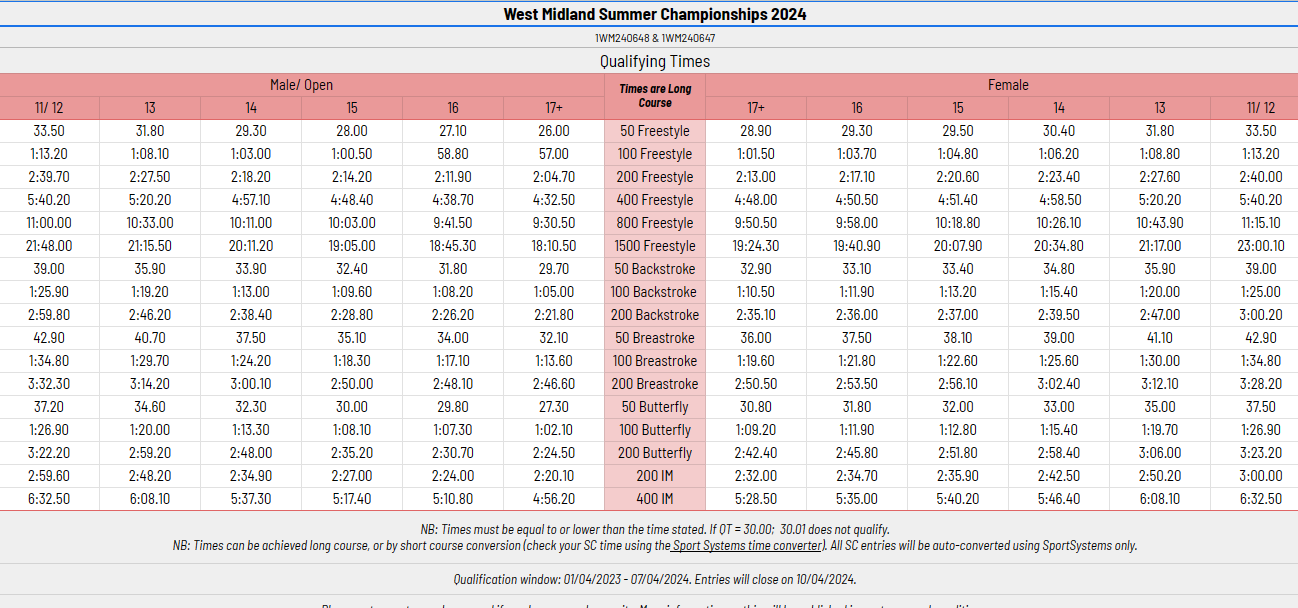 Session 2: Saturday 6th AprilSession 2: Saturday 6th AprilSession 2: Saturday 6th AprilSession 2: Saturday 6th AprilWarm up: 17:15, start 18:15Warm up: 17:15, start 18:15Warm up: 17:15, start 18:15Warm up: 17:15, start 18:15Event no.EventEventEvent201Girls200mBackstroke202Boy/Open200mBackstroke203Girls100mBreaststroke204Boy/Open100mBreaststroke205Girls50mFreestyle206Boy/Open50mFreestyle207Girls200mIndiv. MedleySession 1: Saturday 6th AprilSession 1: Saturday 6th AprilSession 1: Saturday 6th AprilSession 1: Saturday 6th AprilWarm up: 13:00 start 14:00Warm up: 13:00 start 14:00Warm up: 13:00 start 14:00Warm up: 13:00 start 14:00Event no.EventEventEvent101Boy/Open400mFreestyle102Girls50mBack103Boy/Open50mBack104Girls200mBreaststroke105Boy/Open200mBreaststroke106Girls100mButterfly107Boy/Open100mButterflySession 3: Sunday 7th AprilSession 3: Sunday 7th AprilSession 3: Sunday 7th AprilSession 3: Sunday 7th AprilWarm up: 8:30, start 9:30Warm up: 8:30, start 9:30Warm up: 8:30, start 9:30Warm up: 8:30, start 9:30Event no.EventEventEvent301Girls400mFreestyle302Boy/Open50mBreaststroke303Girls50mBreaststroke304Boy/Open200mButterfly305Girls200mButterfly306Boy/Open100mFreestyle307Girls100mFreestyleSession 4: Sunday 7th AprilSession 4: Sunday 7th AprilSession 4: Sunday 7th AprilSession 4: Sunday 7th AprilWarm up: 12:45, start 13:45Warm up: 12:45, start 13:45Warm up: 12:45, start 13:45Warm up: 12:45, start 13:45Event no.EventEventEvent401Boy/Open200mFreestyle402Girls200mFreestyle403Boy/Open50mButterfly404Girls50mButterfly405Boy/Open100mBackstroke406Girls100mBackstroke407Boy/Open200mIndiv. Medley9 years13 years10 years14 years11 years15 years & over12 years